Административный регламентпредоставления муниципальной услуги «Прием заявлений, постановка на учет и направление детей в образовательные учреждения, реализующие образовательную программу дошкольного образования, расположенные на территории городского округа Щёлково Московской области»ОглавлениеI. Общие положения	41.	Предмет регулирования Административного регламента	42.	Лица, имеющие право на получение Муниципальной услуги	43.	Требования к порядку информирования о предоставлении Муниципальной услуги	8II. Стандарт предоставления Муниципальной услуги	94.	Наименование Муниципальной услуги	95.	Наименование органа и организации, участвующих в предоставлении Муниципальной услуги	106.	Результаты предоставления Муниципальной услуги	107.	Срок регистрации заявления	118.	Срок предоставления Муниципальной услуги	119.	Правовые основания предоставления Муниципальной услуги	1110. Исчерпывающий перечень документов, необходимых для предоставления Муниципальной услуги	1111. Исчерпывающий перечень оснований для отказа в приеме и регистрации документов, необходимых для предоставления Муниципальной услуги	1312. Исчерпывающий перечень оснований для приостановления или отказа в предоставлении Муниципальной услуги	1313. Порядок, размер и основания взимания государственной пошлины или иной платы, взимаемой за предоставление Муниципальной услуги	1414. Способы предоставления Заявителем документов, необходимых для получения Муниципальной услуги	1415.	Способы получения Заявителем результатов предоставления Муниципальной услуги	………………………………………………………………………………………………………………………………………………2016.	Максимальный срок ожидания в очереди	2017.	Требования к помещениям, в которых предоставляются Муниципальная услуга, к залу ожидания, местам для заполнения запросов о предоставлении Муниципальной услуги, информационным стендам с образцами их заполнения и перечнем документов, необходимых для предоставления Муниципальной услуги, в том числе к обеспечению доступности указанных объектов для инвалидов, маломобильных групп населения	2018. Показатели доступности и качества Муниципальной услуги	2119. Требования к организации предоставления Муниципальной услуги в электронной форме	2120. Организация предоставления Муниципальной услуги в МФЦ	22III. Состав, последовательность и сроки выполнения административных процедур, требования к порядку их выполнения	2221. Состав, последовательность и сроки выполнения административных процедур (действий) при предоставлении Муниципальной услуги	22IV. Порядок и формы контроля за исполнением Административного регламента	2322. Порядок осуществления текущего контроля за соблюдением и исполнением должностными лицами, муниципальными служащими и работниками Подразделения положений Административного регламента и иных нормативных правовых актов, устанавливающих требования к предоставлению Муниципальной услуги	2323. Порядок и периодичность осуществления плановых и внеплановых проверок полноты и качества предоставления Муниципальной услуги.	2324. Ответственность должностных лиц, муниципальных служащих и работников Комитета за решения и действия (бездействие), принимаемые (осуществляемые) ими в ходе предоставления Муниципальной услуги	2425. Положения, характеризующие требования к порядку и формам контроля за предоставлением Муниципальной услуги, в том числе со стороны граждан, их объединений и организаций	24V. Досудебный (внесудебный) порядок обжалования решений и действий (бездействия) должностных лиц, участвующих в оказании Муниципальной услуги	2526. Досудебный (внесудебный) порядок обжалования решений и действий (бездействия) должностных лиц, участвующих в оказании Муниципальной услуги.	25VI. Правила обработки персональных данных при оказании Муниципальной услуги	28Приложение 1 к Административному регламенту	29Приложение 2  к Административному регламенту	31Приложение 3  к Административному регламенту	32Приложение 4  к Административному регламенту	32Приложение 5 к Административному регламенту	33Приложение 6  к Административному регламенту	34Приложение 7  к Административному регламенту	39Приложение 8 к Административному регламенту	48Приложение 9 к Административному регламенту	49Приложение 10 к Административному регламенту	50Приложение 11 к Административному регламенту	50Приложение 12 к Административному регламенту	51Приложение 13 к Административному регламенту	54Приложение 14 к Административному регламенту	55Приложение 15 к Административному регламенту	57Приложение 16 к Административному регламенту	58Приложение 17 к Административному регламенту	59Приложение 18 к Административному регламенту	60Приложение 19 к Административному регламенту	61Приложение 20 Блок-схема предоставления Муниципальной услуги	62I. Общие положенияПредмет регулирования Административного регламентаАдминистративный регламент регулирует отношения, возникающие в связи с предоставлением муниципальной услуги «Прием заявлений, постановка на учет и направление детей в образовательные учреждения, реализующие образовательную программу дошкольного образования, расположенные на территории городского округа Щёлково Московской области» (далее – Муниципальная услуга) Администрацией городского округа Щёлково Московской области (далее – Администрация). Административный регламент устанавливает стандарт предоставления Муниципальной услуги, состав, последовательность и сроки выполнения административных процедур по предоставлению Муниципальной услуги, требования к порядку их выполнения, в том числе особенности выполнения административных процедур в электронной форме, а также особенности выполнения административных процедур в многофункциональных центрах предоставления государственных и муниципальных услуг в Московской области, формы контроля за предоставлением Муниципальной услуги, досудебный (внесудебный) порядок обжалования решений и действий (бездействий) Администрации, должностных лиц, муниципальных служащих, работников структурного подразделения Администрации, осуществляющего полномочия в сфере образования – Комитета по образованию Администрации городского округа Щёлково (далее – Комитет) и работников МФЦ.Термины и определения, используемые в Административном регламенте, указаны в Приложении 1 к Административному регламенту.Лица, имеющие право на получение Муниципальной услугиЛицами, имеющими право на получение Муниципальной услуги, являются граждане Российской Федерации, а также временно проживающие на территории Российской Федерации иностранные граждане, а также лица без гражданства, являющиеся родителями или законными представителями детей в возрасте от рождения до 7 лет, нуждающихся в зачислении в образовательное учреждение, реализующее программу дошкольного образования по месту жительства или по месту пребывания на территории городского округа Щёлково Московской области.Категории лиц, имеющих право на получение Муниципальной услуги:2.2.1. Родители (законные представители), имеющие право на льготное получение Услуги;2.2.2. Родители (законные представители), имеющие преимущественное право на получение Услуги;2.2.3. Родители (законные представители), получающие Услугу на общих основаниях;2.2.4. Родители (законные представители), дети которых нуждаются в устройстве в группы компенсирующей и комбинированной направленности;Право на внеочередное получение Муниципальной услуги имеют следующие категории детей:Дети граждан, получивших или перенесших лучевую болезнь, другие заболевания, и ставшими инвалидами вследствие чернобыльской катастрофы. Дети граждан, эвакуированных из зоны отчуждения и переселенных (переселяемых) из зоны отселения вследствие чернобыльской катастрофы.дети военнослужащих и сотрудников органов внутренних дел, Государственной противопожарной службы, уголовно-исполнительной системы, непосредственно участвовавших в борьбе с терроризмом на территории Республики Дагестан и погибших (пропавших без вести), умерших, ставших инвалидами в связи с выполнением служебных обязанностей после 01.08.1999;дети погибших (пропавших без вести), умерших, ставших инвалидами военнослужащих и лиц гражданского персонала Вооруженных Сил Российской Федерации, участвующим в контртеррористических операциях и обеспечивающим правопорядок и общественную безопасность на территории Северо-Кавказского региона Российской Федерации;Дети граждан из подразделений особого риска, а также семей, потерявших кормильца из числа этих граждан;Дети прокуроров;Дети судей;Дети сотрудников Следственного комитета Российской Федерации.Право на первоочередное получение Муниципальной услуги имеют следующие категории детей:Дети из многодетных семей;Дети-инвалиды и дети, один из родителей которых является инвалидом;Дети военнослужащих, проходящих военную службу по контракту, уволенных с военной службы при достижении ими предельного возраста пребывания на военной службе, состоянию здоровья или в связи с организационно-штатными мероприятиями;Дети сотрудников полиции; в том числе, дети, находящиеся (находившиеся) на иждивении сотрудника полиции, гражданина Российской Федерации;Дети сотрудника полиции, погибшего (умершего) вследствие увечья или иного повреждения здоровья, полученных в связи с выполнением служебных обязанностей;Дети сотрудника полиции, умершего вследствие заболевания, полученного в период прохождения службы в полиции;Дети гражданина Российской Федерации, уволенного со службы в полиции вследствие увечья или иного повреждения здоровья, полученного в связи с выполнением служебных обязанностей и исключившего возможность дальнейшего прохождения службы в полиции;Дети гражданина Российской Федерации, умершего в течение одного года после увольнения со службы в полиции вследствие увечья или иного повреждения здоровья, полученного в связи с выполнением служебных обязанностей, либо вследствие заболевания, полученного в период прохождения службы в полиции, исключившего возможность дальнейшего прохождения службы в полиции;Дети, находящиеся на иждивении сотрудника полиции, гражданина Российской Федерации, указанные в п. 6 ст. 46 Федерального закона от 07.02.2011 № 3-ФЗ «О полиции» (с изменениями);Дети сотрудников, имеющих специальные звания и проходящих службу в учреждениях и органах уголовно-исполнительной системы, федеральной противопожарной службе Государственной противопожарной службы и таможенных органах Российской Федерации; Дети сотрудника, имевшего специальное звание и проходившего службу в учреждениях и органах уголовно-исполнительной системы, федеральной противопожарной службе Государственной противопожарной службы и таможенных органах Российской Федерации, погибшего (умершего) вследствие увечья или иного повреждения здоровья, полученного в связи с выполнением служебных обязанностей; Дети сотрудника, имевшего специальное звание и проходившего службу в учреждениях и органах уголовно-исполнительной системы, федеральной противопожарной службе Государственной противопожарной службы и таможенных органах Российской Федерации, умершего вследствие заболевания, полученного в период прохождения службы в учреждениях и органах; Дети гражданина Российской Федерации, имевшего специальное звание и проходившего службу в учреждениях и органах уголовно-исполнительной системы, федеральной противопожарной службе Государственной противопожарной службы и таможенных органах Российской Федерации, уволенного со службы в учреждениях и органах вследствие увечья или иного повреждения здоровья, полученного в связи с выполнением служебных обязанностей и исключившего возможность дальнейшего прохождения службы в учреждениях и органах; Дети гражданина Российской Федерации, имевшего специальное звание и проходившего службу в учреждениях и органах уголовно-исполнительной системы, федеральной противопожарной службе Государственной противопожарной службы и таможенных органах Российской Федерации, умершего в течение одного года после увольнения со службы в учреждениях и органах вследствие увечья или иного повреждения здоровья, полученного в связи с выполнением служебных обязанностей, либо вследствие заболевания, полученного в период прохождения службы в учреждениях и органах, исключившего возможность дальнейшего прохождения службы в учреждениях и органах.2.5. Дети, проживающие в одной семье и имеющие общее место жительства, имеют преимущественное право на получение Муниципальной услуги и обучению по основным образовательным программам дошкольного образования в муниципальных дошкольных образовательных учреждениях, в которых обучаются их братья и (или) сестры.2.6. Администрация может принимать решения о предоставлении преимущественного права устройства в ДОУ детям отдельных категорий граждан:           - детям работников муниципальных образовательных организаций, расположенных на территории городского округа Щёлково.2.7. Порядок построения очереди.2.7.1. Заявления на получение места в ДОУ выстраиваются по дате подачи.2.7.2. Очередь детей льготных категорий на получение места в ДОУ выстраивается с учётом внеочередного и первоочередного права. 2.7.3. Очередь детей на получение места в ДОУ внутри каждой категории выстраивается в зависимости от регистрации граждан органами регистрационного учета по месту жительства или по месту пребывания, подтверждающей проживание (нахождение, пребывание) ребёнка на территории, за которой закреплено указанное в заявлении образовательное учреждение. 2.7.4. Преимущественное право внутри каждой категории на получение места в конкретное ДОУ имеют дети, проживающие в одной семье и имеющие общее место жительства, чьи братья/сёстры посещают данное ДОУ. 2.8. Направление детей на зачисление в дошкольное образовательное учреждение осуществляется в соответствии с порядком:2.9. Интересы лиц, указанных в пункте 2.1 настоящего Административного регламента, могут представлять иные лица, действующие в интересах Заявителя на основании документа, удостоверяющего его полномочия, либо в соответствии с законодательством Российской Федерации (далее – представитель Заявителя).  Требования к порядку информирования о предоставлении Муниципальной услуги3.1. Прием Заявителей по вопросу предоставления Муниципальной услуги осуществляется в соответствии с графиком приёма граждан, утверждённым распоряжением Комитета, ответственным за предоставление Муниципальной услуги.3.2. На официальном сайте Администрации, Комитета в сети «Интернет», в Федеральной Государственной информационной системе «Федеральный реестр государственных и муниципальных услуг (функций)» (далее - РГУ) и в государственной информационной системе Московской области «Реестр государственных и муниципальных услуг (функций) Московской области» (далее – РПГУ) обязательному размещению подлежит следующая справочная информация:а) место нахождения и график работы Комитета, его отдела, оказывающего Муниципальную услугу;б) справочные телефоны отдела Комитета, участвующего в предоставлении Муниципальной услуги; в) адреса официального сайта, а также электронной почты и (или) формы обратной связи Комитета в сети «Интернет».3.3. Комитет обеспечивает в установленном порядке размещение и актуализацию справочной информации в соответствующем разделе РГУ. Информация о графике (режиме) работы Администрации, Комитета указана в Приложении 2 к Административному регламенту.3.4. Информирование Заявителей по вопросам предоставления Муниципальной услуги осуществляется:а) путем размещения информации на сайте Администрации, Комитета, на РПГУ, ЕПГУ;б) должностным лицом Комитета, ответственным за предоставление Муниципальной услуги, при непосредственном обращении Заявителя;в) путем публикации информационных материалов в средствах массовой информации;г) путем размещения печатных материалов в помещениях Комитета, предназначенных для приема заявителей, а также иных организаций всех форм собственности по согласованию с указанными организациями, в том числе в МФЦ;д) посредством телефонной и электронной связи;е) посредством ответов на письменные и устные обращения Заявителей по вопросу предоставления Муниципальной услуги.3.5. На сайте Комитета в целях информирования Заявителей по вопросам предоставления Муниципальной услуги размещается следующая информация:а) постановление Администрации о закреплении ДОУ за конкретными территориями городского округа Щёлково Московской области (далее - постановление о закрепленной территории).б) текст Административного регламента с приложениями.3.6. Информация на РПГУ, ЕПГУ и сайте Администрации, Комитета, ДОУ о порядке и сроках предоставления Муниципальной услуги предоставляется бесплатно.3.7. На сайте Администрации, Комитета дополнительно размещаются:а) полные наименования, почтовые адреса, номера телефонов Администрации, Комитета, учреждений, непосредственно предоставляющих Муниципальную услугу;б) график работы Комитета, непосредственно предоставляющего Муниципальную услугу; в) информация о возможности участия Заявителей в оценке качества предоставления Муниципальной услуги, в том числе в оценке эффективности деятельности руководителя Подразделения, а также справочно-информационные материалы, содержащие сведения о порядке и способах проведения оценки.3.8. При информировании о порядке предоставления Муниципальной услуги по телефону должностное лицо (гражданский или муниципальный служащий, работник Комитета), приняв вызов по телефону, должно представиться: назвать фамилию, имя, отчество (при наличии), должность, наименование Комитета.Должностное лицо обязано сообщить график приема, точный почтовый адрес Администрации, Комитета, способ проезда к нему, способы предварительной записи для личного приема, а при необходимости - требования к письменному обращению.Информирование по телефону о порядке предоставления Муниципальной услуги осуществляется в соответствии с графиком работы Администрации, Комитета. При невозможности ответить на поставленные Заявителем вопросы телефонный звонок должен быть переадресован (переведен) на другое должностное лицо либо обратившемуся Заявителю должен быть сообщен номер телефона, по которому можно получить необходимую информацию.3.9. При ответах на телефонные звонки и устные обращения по вопросам предоставления Муниципальной услуги должностным лицом, муниципальным служащим, работником Комитета предоставляется следующая информация:а) о перечне лиц, имеющих право на получение Муниципальной услуги;б) о нормативных правовых актах, регулирующих вопросы предоставления Муниципальной услуги (наименование, дата и номер принятия нормативного правового акта);в) о перечне документов, необходимых для получения Муниципальной услуги;г) о сроках предоставления Муниципальной услуги;д) об основаниях для приостановления Муниципальной услуги;е) об основаниях для отказа в предоставлении Муниципальной услуги;ж) о месте размещения на РПГУ, ЕПГУ, сайте Администрации, сайте Комитета информации по вопросам предоставления Муниципальной услуги.3.10. Информирование Заявителей о порядке предоставления Муниципальной услуги осуществляется также по номеру телефона Контактного центра Губернатора Московской области 8-800-550-50-30.3.11. Администрация разрабатывает информационные материалы по порядку предоставления Муниципальной услуги и размещает на сайте Администрации, Комитета, МФЦ.3.12. Консультирование по вопросам предоставления Муниципальной услуги должностными лицами, муниципальными служащими, работниками Администрации, Комитета осуществляется бесплатно.II. Стандарт предоставления Муниципальной услугиНаименование Муниципальной услугиМуниципальная услуга «Прием заявлений, постановка на учет и направление детей в образовательные учреждения, реализующие образовательную программу дошкольного образования, расположенные на территории городского округа Щёлково Московской области».Наименование органа и организации, участвующих в предоставлении Муниципальной услугиОрганом, ответственным за организацию предоставления Муниципальной услуги является Администрация городского округа Щёлково Московской области (далее - Администрация).Администрация обеспечивает предоставление Муниципальной услуги посредством ЕПГУ, РПГУ, в МФЦ, а также в Перинатальном центре (при рождении ребёнка в Перинатальном центре) в составе комплексной услуги «Рождение ребёнка». Непосредственно ответственным за предоставление Муниципальной услуги по постановке на учёт является Комитет по образованию Администрации городского округа Щёлково (далее - Комитет). За зачисление ребенка в дошкольное образовательное учреждение (далее – ДОУ) ответственным является ДОУ.Порядок обеспечения личного приёма заявителей (представителей заявителя) в Комитете устанавливается распоряжением Комитета. В МФЦ Заявителю (представителю Заявителя) обеспечивается бесплатный доступ к РПГУ, ЕПГУ для постановки ребенка на учет в ДОУ в электронной форме в порядке, предусмотренном пунктом 20 настоящего Административного регламента. Предоставление Муниципальной услуги в составе комплексной услуги «Рождение ребёнка» специалистами ЗАГС для детей, рождённых в Перинатальном центре, осуществляется в соответствии с Порядком предоставления комплексных услуг. Заявителю (представителю Заявителя) обеспечивается бесплатный доступ к РПГУ, ЕПГУ.Порядок приема детей в ДОУ регламентируется постановлением Администрации городского округа Щёлково, организационно-распорядительным актом ДОУ.В целях предоставления Муниципальной услуги Комитет и МФЦ взаимодействует с другими органами и организациями:Главным управлением по вопросам миграции Министерства внутренних дел Российской Федерации;Федеральной налоговой службой;Пенсионным фондом Российской Федерации;Министерством социальной защиты Московской области.Результаты предоставления Муниципальной услугиРезультатом предоставления Муниципальной услуги является:а) решение о постановке на учет в ДОУ по форме, указанной в Приложении 5 к настоящему Административному регламенту и выдаче направлений в ДОУ; б) решение об отказе в постановке на учет в ДОУ по форме, указанной в Приложении 4 к настоящему Административному регламенту. Результат предоставления Муниципальной услуги (уведомление о принятом решении), независимо от принятого решения, в виде электронного документа, направляется на электронную почту или в Личный кабинет Заявителя (представителя Заявителя) на РПГУ или ЕПГУ.Факт предоставления Муниципальной услуги фиксируется в Единой информационной системе управления дошкольными образовательными организациями Московской области (далее – ЕИСДОУ).По итогам комплектования ДОУ на новый учебный год заявлению в ЕИСДОУ присваивается статус «Направлен в ДОУ», и направления, сформированные в автоматическом режиме в ЕИСДОУ, становятся доступны для просмотра оператору ДОУ, ответственному за работу в ЕИСДОУ. Срок регистрации заявленияЗаявление о постановке на учет ребенка в ДОУ, поданное через РПГУ, ЕПГУ или лично, регистрируется в ЕИСДОУ в день обращения с сохранением даты и времени подачи Заявления. Срок предоставления Муниципальной услугиСрок предоставления Муниципальной услуги в части приёма заявлений и постановки на учёт составляет 7 рабочих дней со дня регистрации Заявления в Комитете.Сроки комплектования ДОУ.8.2.1. Направление в ДОУ на новый учебный год (для предоставления ребенку места с 1 сентября календарного года) осуществляется Комитетом ежегодно на дату, установленную учредителем: с 1 апреля по 30 апреля текущего года. Список детей, нуждающихся в предоставлении места в ДОУ с 1 сентября текущего календарного года, формируется на дату начала комплектования.8.2.2. Уведомление о направлении ребенка в ДОУ автоматически приходит на электронную почту или в личный кабинет Заявителя (представителя Заявителя) на РПГУ и ЕПГУ после опубликования протокола в ЕИСДОУ.8.2.3. Если в процессе комплектования место в ДОУ предоставлены не всем детям, состоящим на учете для предоставления места в ДОУ с 1 сентября текущего года, эти дети переходят в статус «очередников» и обеспечиваются местами в ДОУ на свободные (освободившиеся, вновь созданные) места в течение учебного года либо учитываются в списке нуждающихся в месте в ДОУ с 1 сентября следующего учебного года.8.2.4. Направление детей в ДОУ в соответствии с порядком, указанном в разделе 2 Административного регламента, на свободные (освободившиеся, вновь созданные) места осуществляется постоянно в течение всего календарного года.Правовые основания предоставления Муниципальной услугиОсновным нормативным правовым актом, регулирующим предоставление Муниципальной услуги, является Федеральный закон от 29.12.2012 № 273-ФЗ «Об образовании в Российской Федерации».Список нормативных актов, применяемых при предоставлении Муниципальной услуги, приведен в Приложении 6 к настоящему Административному регламенту.10. Исчерпывающий перечень документов, необходимых для предоставления Муниципальной услуги10.1. Перечень документов, обязательных для предоставления Заявителем (представителем Заявителя) независимо от категории и основания для обращения при получении Муниципальной услуги:а) заполненная интерактивная форма заявления о предоставлении Муниципальной услуги на РПГУ, ЕПГУ;б) документ, удостоверяющий личность Заявителя;в) документ, удостоверяющий личность представителя Заявителя, в случае обращения за предоставлением услуги представителем Заявителя;г) документ, подтверждающий полномочия представителя Заявителя, в случае обращения за предоставлением Муниципальной услуги представителем Заявителя;д) свидетельство о рождении ребенка;е) документ, подтверждающий фактическое проживание ребенка на территории городского округа Щёлково Московской области – в случае, если фактический адрес не совпадает с адресом регистрации по месту жительства или пребывания;ж) документ, подтверждающий право на пребывание в Российской Федерации, для родителей (законных представителей) детей, являющихся иностранными гражданами или лицами без гражданства; 10.2. Родители (законные представители) детей, являющихся иностранными гражданами или лицами без гражданства, дополнительно предъявляют документ(ы), удостоверяющий(е) личность ребёнка и подтверждающий(е) законность предоставления прав ребёнка, а также документ, подтверждающий право заявителя на пребывание в Российской Федерации. 10.3 Иностранные граждане и лица без гражданства все документы представляют на русском языке или вместе с переводом на русский язык, заверенным в установленном порядке.10.4. Заключения психолого-медико-педагогической комиссии (далее – ПМПК) для детей с ограниченными возможностями здоровья при наличии потребности в организации образовательной деятельности по адаптированной образовательной программе в группе компенсирующего или комбинированного вида.10.5. В случае наличия у заявителя права на внеочередное или первоочередное получение Муниципальной услуги предоставляются следующие документы:- справка с места работы судьи;- справка с места работы прокурорского работника;- справка с места работы сотрудника Следственного комитета;- справка с места службы погибших (пропавших без вести), умерших, ставших инвалидами сотрудников федеральных органов исполнительной власти и военнослужащих, участвующих в контртеррористических операциях и обеспечивающих правопорядок и общественную безопасность на территории Северо-Кавказского региона Российской Федерации;- справка с места службы военнослужащих и сотрудников органов внутренних дел, государственной противопожарной службы, уголовно-исполнительной системы, непосредственно участвовавших в борьбе с терроризмом на территории Республики Дагестан и погибших (пропавших без вести), умерших, ставших инвалидами в связи с выполнением служебных обязанностей;- справка с места службы сотрудника полиции;- справка с места службы сотрудников полиции, погибших (умерших) в связи с осуществлением служебной деятельности либо умерших до истечения одного года после увольнения со службы вследствие ранения (контузии), заболевания, полученных в период прохождения службы, а также сотрудников полиции, получивших в связи с осуществлением служебной деятельности телесные повреждения, исключающие для них возможность дальнейшего прохождения службы;- справка с места службы военнослужащих;- справка с места работы сотрудников, имеющих специальные звания.10.6. В случае наличия у Заявителя преимущественного права получения Муниципальной услуги детьми, проживающими в одной семье и имеющими общее место жительства, Заявителем (представителем Заявителя) оформляется заявление о подтверждении преимущественного права приёма ребёнка в ДОУ.10.7. В случае наличия у Заявителя преимущественного права получения Муниципальной услуги детьми сотрудников муниципальных образовательных учреждений, Заявителем (представителем Заявителя) предоставляются следующие документы:а) справка с места работы сотрудника муниципального образовательного учреждения, б) ходатайство руководителя муниципального образовательного учреждения о предоставлении места в ДОУ ребёнку сотрудника;в) документы, подтверждающие родство с ребёнком (в случае разных фамилий).10.8. Заявитель (представитель Заявителя), имеющий право на внеочередное, первоочередное или преимущественное получение Муниципальной услуги, подтверждает свой статус, предоставляя оригиналы документов, указанные в п. 10.5, 10.6, 10.7. настоящего Административного регламента лично в Комитет перед началом комплектования на новый учебный год с 10 января по 31 марта в соответствии с выбранным годом поступления ребенка в ДОУ (Приложение 8 к настоящему Административному регламенту). Заявитель (представитель Заявителя) может предоставить документы на внеочередное, первоочередное или преимущественное получение Муниципальной услуги в течение года, если для этого есть основание (документы). При наличии свободных мест в ДОУ дети будут распределяться в соответствии с очерёдностью.10.8. Описание документов и порядок их представления приведены в Приложении 7 к настоящему Административному регламенту.11. Исчерпывающий перечень оснований для отказа в приеме и регистрации документов, необходимых для предоставления Муниципальной услугиОснований для отказа в приеме и регистрации документов, необходимых для предоставления Муниципальной услуги, не предусмотрено.12. Исчерпывающий перечень оснований для приостановления или отказа в предоставлении Муниципальной услуги12.1. Исчерпывающий перечень оснований для приостановления или отказа в предоставлении Муниципальной услуги являются:12.1.1. Наличие противоречивых сведений в Заявлении и приложенных к нему документах.12.1.2. Предоставление электронных образов оригиналов документов, не позволяющих в полном объеме прочитать текст документа и распознать реквизиты документа.12.1.3. Некорректное заполнение обязательных полей в форме интерактивного Заявления на портале РПГУ или ЕПГУ (отсутствие заполнения, недостоверное, неполное либо неправильное, не соответствующее требованиям, установленным настоящим Административным регламентом).12.1.4. Несоответствие категории Заявителя кругу лиц, указанных в пункте 2 настоящего Административного регламента.12.1.5. Несоответствие документов, указанных в пункте 10 настоящего Административного регламента, по форме или содержанию требованиям законодательства Российской Федерации.12.1.6. Заявление подано лицом, не имеющим полномочий представлять интересы Заявителя, в соответствии с пунктами 2.1, 2.2 настоящего Административного регламента.12.1.7. Возраст ребенка превышает 7 (семь) лет.12.1.8. Наличие активного Заявления (в статусе «Зарегистрировано», «Подтверждение льгот», «Направлен в ДОУ», «Желает изменить ДОУ») на ребенка в Единой системе управления дошкольными образовательными организациями Московской области (далее – ЕИСДОУ); 12.1.9. Отзыв заявления на предоставление Муниципальной услуги по инициативе заявителя.12.2. Заявитель вправе отказаться от получения Муниципальной услуги на основании письменного заявления, написанного в свободной форме, направив по адресу электронной почты или обратившись в Комитет. Факт отказа Заявителя от предоставления Муниципальной услуги с приложением заявления фиксируется в ЕИСДОУ.12.3. Отказ от предоставления Муниципальной услуги не препятствует повторному обращению Заявителя за предоставлением Муниципальной услуги.13. Порядок, размер и основания взимания государственной пошлины или иной платы, взимаемой за предоставление Муниципальной услугиМуниципальная услуга предоставляется бесплатно.14. Способы предоставления Заявителем документов, необходимых для получения Муниципальной услуги14.1. Обращение Заявителя (представителя Заявителя) посредством РПГУ для получения Муниципальной услуги:14.1.1. Для получения Муниципальной услуги Заявитель (представитель Заявителя) авторизуется на РПГУ посредством Единой системы идентификации и аутентификации (далее – ЕСИА), затем заполняет Заявление в электронном виде с использованием специальной интерактивной формы.14.1.2. Заполненное Заявление отправляется Заявителем вместе с прикрепленными электронными образами документов, необходимых для предоставления Муниципальной услуги.14.1.3. Отправленные документы поступают в ЕИСДОУ. Передача оригиналов и сверка с электронными образами документов не требуется.14.1.4. Отправленное Заявление и электронные образы оригиналов документов поступают и регистрируются в ЕИСДОУ с сохранением даты и времени подачи в соответствии с пунктом 7.1. настоящего Административного регламента.14.1.5. Заявитель уведомляется о получении Подразделением заявления и документов в день подачи заявления на электронную почту или в личный кабинет Заявителя на РПГУ (Приложение 3 к настоящему Административному регламенту).14.1.6. Решение о предоставлении Муниципальной услуги принимается Комитетом на основании электронных образов документов, представленных Заявителем.14.2. Проверить статус заявления и положение ребенка в очередности можно через РПГУ по серии и номеру свидетельства о рождении ребенка, по СНИЛС ребёнка.14.3. Обращение Заявителя (представителя Заявителя) для получения Муниципальной услуги посредством ЕПГУ:14.3.1. Для получения Муниципальной услуги Заявитель (представитель Заявителя) авторизуется в ЕСИА, затем формирует Заявление с использованием специальной интерактивной формы в электронном виде. Сформированное Заявление отправляется вместе с прикрепленными электронными образами документов необходимых документов для предоставления Муниципальной услуги. 14.3.2.Отправленное Заявление и документы поступают и регистрируются в ЕИСДОУ с сохранением даты и времени подачи в соответствии с пунктом 7.1. настоящего Административного регламента. 14.4. Обращение Заявителя (представителя Заявителя) для получения Муниципальной услуги посредством МФЦ. В МФЦ Заявителю (представителю Заявителя) обеспечивается бесплатный доступ к РПГУ, ЕПГУ для постановки ребенка на учет в ДОУ в электронной форме.  Обращение Заявителя в Перинатальном центре за получением Муниципальной услуги по постановке ребёнка в реестр очередников в составе комплексной услуги «Рождение ребёнка» специалистами ЗАГС для детей, рождённых в Перинатальном центре, осуществляется в соответствии с Порядком предоставления комплексных услуг. Заявителю (представителю Заявителя) обеспечивается бесплатный доступ к РПГУ, ЕПГУ.14.6. Заявитель (представитель Заявителя) имеет возможность подать документы для получения Муниципальной услуги в Комитете. Оператор оказывает помощь заявителю по внесению необходимой информации в личный кабинет на портале Госуслуги.14.6.1. Прием документов в Комитете для получения Муниципальной услуги осуществляется в соответствии с Порядком предоставления услуг.14.6.2. Заявитель (представитель Заявителя) при заполнении формы заявления может выбрать не более трех ДОУ, указав ДОУ в порядке убывания приоритетов.14.7. Заявитель (представитель Заявителя) на личном приёме в Комитете имеет право внести следующие изменения в заявление:  а) изменить список выбранных ДОУ (в рамках городского округа Щёлково Московской области), в котором Заявитель (представитель Заявителя) получает Муниципальную услугу), и порядок их по приоритетам (Приложение 13);б) изменить ранее выбранную дату поступления ребенка в ДОУ;в) изменить персональные данные (фамилию, отчество ребёнка; мобильный телефон Заявителя; адрес электронной почты Заявителя);г) изменить адрес регистрации;д) изменить льготную категорию;е) изменить видовую принадлежность образовательного учреждения в случае необходимости направления ребёнка в специализированное дошкольное образовательное учреждение или специализированную группу, приложив Заключение ТПМПК.Изменения в заявление вносятся на личном приёме в Комитете в момент обращения.14.8. Заявитель (представитель Заявителя), имеющий право на внеочередное, первоочередное или преимущественное получение Муниципальной услуги, подтверждает свой статус, предоставляя оригиналы документов перед началом комплектования на новый учебный год с 10 января по 31 марта в соответствии с выбранным годом поступления ребенка в ДОУ. (Приложение 8 к настоящему Административному регламенту).14.9. В случае непредоставления Заявителем (представителем Заявителя) оригиналов документов, подтверждающих льготный статус или преимущественное право, перед началом комплектования на новый учебный год, Муниципальная услуга предоставляется на общих основаниях.14.10. Порядок направления ребенка в ДОУ. Направление в ДОУ осуществляется Комитетом в автоматическом режиме посредством ЕИСДОУ. На основании заявлений родителей (законных представителей) формируется единый электронный реестр заявлений по каждому ДОУ по учебным годам с учетом следующих данных:а) даты желаемого поступления ребенка в ДОУ, заявленной на начало учебного года (1 сентября желаемого года поступления, например, 1 сентября 2021 года);б) возрастных категорий детей и возрастных групп на начало учебного года (для детей от 6 до 7 лет, от 5 до 6 лет, от 4 до 5 лет, от 3 до 4 лет, от 2 до 3 лет, от 1,5 до 3 лет и др.);в) даты постановки на учет ребенка для поступления в ДОУ;г) наличие льготы или преимущественного права для получения услуги;д) наличие свободных мест в ДОУ для каждой возрастной категории детей в соответствующей возрастной группе;е) регистрации по месту жительства на территории городского округа Щёлково, закрепленной за ДОУ;ж) регистрации по месту жительства на территории городского округа Щёлково, но без регистрации по месту жительства на территории, закрепленной за ДОУ;з) регистрации по месту пребывания на территории городского округа Щёлково, закрепленной за ДОУ;и) регистрации по месту пребывания на территории городского округа Щёлково, но без регистрации по месту пребывания на территории, закрепленной за ДОУ.14.11. Перед направлением в ДОУ (до 1 апреля текущего учебного года) руководители ДОУ представляют в Комитет сведения о количестве свободных мест на очередной учебный год по каждой возрастной категории детей. 14.12. При ежегодном основном комплектовании ДОУ возраст ребенка определяется на 1 сентября нового учебного года. 14.13. Возрастные категории рассчитываются автоматически. Все дети внутри своей возрастной категории упорядочиваются по дате постановки на учет с учетом критериев, указанных в п. 2.8. и п. 14.10. настоящего Административного регламента.14.14. Изменение расчета возраста с 1 сентября текущего года на 1 сентября следующего учебного года осуществляется автоматически на начало нового календарного года.14.15. При изменении расчета возраста на 1 сентября текущего года дети, находящиеся в очереди, переводятся в следующую возрастную категорию. Изменение возрастной категории может приводить к уменьшению или увеличению номера очереди, при этом дата постановки на учет остается неизменной. 14.16. В комплектовании участвуют заявления со статусом «Подтверждение льгот», «Зарегистрировано» и «Желает изменить ДОУ» с указанной датой желаемого зачисления, не позднее 1 сентября нового учебного года.14.17. Единый электронный реестр заявлений по каждому ДОУ формируется на определенную дату (не позднее даты начала комплектования ДОУ), установленную учредителем (например, на 1 апреля календарного года для предоставления ребенку места с 1 сентября календарного года). 14.18. Дети, родители которых подали заявление о постановке на учет после установленной даты (после 1 апреля текущего календарного года), включаются в список детей, которым место в ДОУ необходимо предоставить с 1 сентября следующего календарного года.14.19. После завершения комплектования ДОУ в соответствии с установленным периодом комплектования в список детей, необеспеченных местом, могут быть внесены изменения, касающиеся переноса даты желаемого зачисления в ДОУ на последующие периоды комплектования. 14.20. При автоматическом комплектовании распределение детей в ДОУ осуществляется в соответствии с порядком, установленным пунктами 2.7, 2.8. настоящего Административного регламента. Уведомление о направлении ребёнка в дошкольное образовательное учреждение в автоматическом режиме направляется Заявителю (представителю Заявителя) в личный кабинет на РПГУ или ЕПГУ или на электронную почту (Приложение 9 к настоящему Административному регламенту). 14.21. Формирование групп для детей с ограниченными возможностями здоровья в период комплектования ДОУ осуществляется на основании заявления родителя (законного представителя) и заключения ТПМПК с учетом:- даты постановки на учет ребенка для направления в ДОУ;- наличия права на льготное или преимущественное право получение Услуги;- наличия свободных мест в ДОУ для каждой возрастной категории детей;- даты желаемого зачисления в ДОУ;- наличие свободных мест в ДОУ для каждой возрастной категории детей в соответствующей возрастной группе;- регистрации по месту жительства на территории, закрепленной за ДОУ городского округа Щёлково Московской области;- регистрации по месту жительства на территории городского округа Щёлково Московской области, но без регистрации по месту жительства на территории, закрепленной за ДОУ;- регистрации по месту пребывания на территории городского округа Щёлково Московской области, закрепленной за ДОУ;- регистрации по месту пребывания на территории городского округа Щёлково Московской области, но без регистрации по месту пребывания на территории, закрепленной за ДОУ.14.22. Направление детей в ДОУ на новый учебный год завершается 31 августа текущего года. 14.23. С 1 сентября текущего года по 31 марта следующего календарного года на освободившиеся или вновь созданные места в ДОУ проводится дополнительное направление детей.14.24. При дополнительном направлении в ДОУ возраст ребенка определяется на 1 сентября текущего учебного года или на дату формирования протокола.14.25. По результатам направления в ДОУ в ЕИСДОУ специалистом Комитета формируется протокол, который публикуется в автоматическом режиме в ЕИСДОУ; статусы заявлений «Подтверждение льгот», «Зарегистрировано» и «Желает изменить ДОУ» изменяются на статус «Направлен в ДОУ».14.26. Уведомление об изменении статуса заявления направляется Заявителю (представителю Заявителя) в личный кабинет на РПГУ или ЕПГУ или на электронную почту в автоматическом режиме. Информацию о смене статуса при отсутствии доступа к сети Интернет заявитель может получить на личном приёме в Комитете.14.27. Если в процессе направления в ДОУ места предоставляются не всем детям, состоящим на учете для предоставления места с 1 сентября текущего года, эти дети остаются в статусе «очередников». Они обеспечиваются местами в ДОУ на свободные (освобождающиеся, вновь созданные) места в течение учебного года либо учитываются в списке нуждающихся в месте в ДОУ с 1 сентября следующего календарного года.14.28. Комитет систематически (не реже одного раза в месяц) в течение календарного года обобщает и анализирует через ЕИСДОУ сведения о наличии в ДОУ свободных мест (освобождающихся мест и вновь созданных мест), предоставляя свободные места детям, состоящим на учете для предоставления места в текущем учебном году.14.29. При отсутствии свободных мест в выбранных ДОУ Заявителю могут быть предложены свободные места в других ДОУ. 14.30. При отказе Заявителя или при отсутствии его согласия/отказа от предложенного (предложенных) ДОУ изменяется желаемая дата поступления на следующий учебный год с сохранением даты постановки на учет. Информация об изменении желаемой даты поступления ребенка направляется на электронную почту или в личный кабинет Заявителя (представителя Заявителя) на РПГУ или ЕПГУ в автоматическом режиме.Информацию о смене статуса при отсутствии доступа к сети Интернет заявитель может получить на личном приёме в Комитете.14.31. Если детей из списка очередников с датой желаемого зачисления на 1 сентября текущего года невозможно обеспечить местом в ДОУ в текущем учебном году, Комитет рекомендует получение дошкольного образования в одной из следующих форм:- дошкольные группы, созданные в образовательных организациях других типов;- частные образовательные организации, реализующие образовательные программы дошкольного образования (в том числе, функционирующие в рамках частно-государственного партнёрства); - негосударственные (частные) организации;- группы кратковременного пребывания;- группы для детей раннего возраста в ДОУ, в котором функционируют только указанные возрастные группы. 14.32. При выборе родителями (законными представителями) ребенка одной из форм дошкольного образования, указанных в пункте 14.31 настоящего Административного регламента, ими может быть оформлено заявление на перевод в желаемое ДОУ. В этом случае ребенок продолжает числиться в списке очередников и не снимается с учета для предоставления места в ЕИСДОУ, а заявлению присваивается статус «Желает изменить ДОУ» с сохранением первоначальной даты постановки на учет. Такому ребенку предоставляется освободившееся или вновь созданное место в желаемом ДОУ при его наличии в текущем учебном году. (Приложение 14 к настоящему Административному регламенту).14.33. Если в процессе комплектования места предоставлены всем детям из списка очередников, нуждающихся в местах в ДОУ в текущем учебном году, то свободные места могут быть по желанию родителей (законных представителей) предоставлены детям, числящимся в списке поставленных на учет для предоставления места в следующем учебном году. Для направления ребенка в ДОУ специалист Комитета изменяет дату желаемого зачисления ребенка в ДОУ с более позднего срока на более ранний срок.14.34. Выдача направлений для зачисления в ДОУ:14.34.1. Заявитель (представитель Заявителя) получает уведомление о направлении ребенка в ДОУ на электронную почту или в личный кабинет на РПГУ или ЕПГУ в день опубликования протокола в ЕИСДОУ. (Приложение 9 к настоящему Административному регламенту). Информацию о направлении ребёнка Заявитель (представитель Заявителя) может узнать на личном приёме в Комитете. Заявитель (представитель Заявителя) ставится в известность о необходимости в срок, не превышающий 30 календарных дней после получения уведомления о направлении в ДОУ, явиться в ДОУ с оригиналами документов. В уведомлении прописывается также, что в случае неявки в ДОУ в указанный срок, заявлению присваивается статус «Не явился». (Приложение 9 к настоящему Административному регламенту).14.34.2. Направление в ДОУ действительно в течение 30 календарных дней с даты опубликования протокола в ЕИСДОУ. 14.34.3. Заявитель (представитель Заявителя) в срок, не превышающий 30 календарных дней после получения уведомления о направлении в ДОУ, обязан явиться в ДОУ с оригиналами документов.14.35. В случае неявки Заявителя (представителя Заявителя) в ДОУ в срок, указанный в пункте 14.34.2 настоящего Административного регламента, заявлению автоматически присваивается статус «Не явился». Уведомление о смене статуса направляется Заявителю (представителю Заявителя) в личный кабинет на РПГУ или ЕПГУ или на электронную почту (Приложение 10 к настоящему Административному регламенту).Информацию о смене статуса при отсутствии доступа к сети Интернет заявитель также может получить на личном приёме в Комитете.На основании письменного заявления Заявителя (представителя Заявителя) в Комитет ребенок восстанавливается в очереди с сохранением даты постановки на учет и включается в списки очередников следующего учебного года. (Приложение 15 к настоящему Административному регламенту).14.36. В случае отказа Заявителя (представителя Заявителя) от предоставления Муниципальной услуги заявлению присваивается статус «Архивное».14.37. При отказе Заявителя (представителя Заявителя) от направления его ребенка в один из приоритетных ДОУ, указанных в заявлении, Заявитель (представителя Заявителя) может подать заявление в Комитет о возврате его в очередь с изменением статуса заявления «Направлен в ДОУ» на «Зарегистрировано» с указанием новых приоритетных ДОУ. В данном случае при изменении статуса заявления сохраняется первоначальная дата постановки на учет, а дата желаемого зачисления ребенка в ДОУ переносится на 1 сентября следующего учебного года. (Приложение 16 к настоящему Административному регламенту).При отсутствии свободных мест в желаемом ДОУ, Заявителю (представителю Заявителя) предлагается иное ДОУ для зачисления. В случае зачисления в предложенное ДОУ, Заявитель (представитель Заявителя) может обратиться в Комитет с заявлением на перевод в желаемое ДОУ. В этом случае на ребенка создается новое заявление со статусом «Желает изменить ДОУ». При этом в заявлении указывается дата постановки на учет в день подачи заявления, дата желаемого зачисления указывается на 1 число месяца, следующего с даты подачи заявления о переводе. (Приложение 14 к настоящему Административному регламенту).При комплектовании ДОУ заявление на перевод ребенка рассматривается в соответствии с п. 2.8. настоящего Административного регламента.14.38. Информацию о смене статуса заявления «Зачислен» в ДОУ на статус «Желает изменить ДОУ» при отсутствии доступа к сети Интернет заявитель может получить на личном приёме в Комитете.14.39. В случае отказа в дальнейшем от перевода ребёнка Заявитель (представитель Заявителя) оформляет в Комитете заявление об отказе от перевода (Приложение 17 к настоящему Административному регламенту).14.40. После изменения статуса заявления на «Зачислен в ДОУ» допускается обмен местами двух детей одного возраста, посещающих группы одной возрастной категории, в разных ДОУ по Заявлениям Заявителей (представителей Заявителей) от обеих заинтересованных сторон, поданных в Комитет. (Приложение 18 к настоящему Административному регламенту).Обмен осуществляется в рамках ЕИСДОУ, без повторной постановки ребенка на учет как нуждающегося в предоставлении места в ДОУ.14.41. По собственной инициативе Заявитель (представитель Заявителя) может отозвать своё заявление о предоставлении Муниципальной услуги (исключить ребёнка из реестра очередников), оформив соответствующее заявление в Комитете (Приложение 19 к настоящему Административному регламенту).Способы получения Заявителем результатов предоставления Муниципальной услуги15. Заявитель (представитель Заявителя) уведомляется о ходе рассмотрения и готовности результата предоставления Муниципальной услуги следующими способами:15.1. через личный кабинет на РПГУ, ЕПГУ; 15.2. по электронной почте (автоматическая рассылка);15.3. по бесплатному единому номеру телефона электронной приемной Правительства Московской области 8(800)550-50-30;15.4. на личном приёме в Комитете по образованию (каб. 16).Максимальный срок ожидания в очереди16.1. Максимальный срок ожидания в очереди при личной подаче заявления и при получении результата предоставления Муниципальной услуги не должен превышать 15 минут.17. Требования к помещениям, в которых предоставляются Муниципальная услуга17.1 Место предоставления услуги включает в себя места для ожидания, приема Заявителей, которые должны быть оборудованы стульями (креслами) и столами, и обеспечено писчей бумагой и письменными принадлежностями (для записи информации). В местах для информирования должен быть обеспечен доступ граждан для ознакомления с информацией не только в часы приема Заявлений, но и в рабочее время, когда прием Заявителей не ведется.Места приема Заявителей оборудуются вывесками с указанием номера кабинета, фамилии, имени, отчества и должности работника организации, осуществляющего прием Заявителей, электронной системой управления очередью через терминал; обеспечивается необходимыми для предоставления услуги оборудованием (компьютерами, средствами электронно-вычислительной техники, средствами электронного информирования, средствами связи, включая интернет, оргтехникой). В помещении, в котором осуществляется прием Заявителей, предусматривается оборудование доступных мест общественного пользования (туалетов). В местах предоставления услуги размещаются схемы расположения средств пожаротушения и путей эвакуации посетителей и работников организации. Места предоставления услуги оборудуются средствами пожаротушения и оповещения о возникновении чрезвычайной ситуации. Помещения приема-выдачи документов оборудуются стендами (стойками), содержащими информацию о порядке предоставления услуг.Количество мест ожидания определяется исходя из фактической нагрузки и возможностей для их размещения в здании.18. Показатели доступности и качества Муниципальной услуги18.1. Показателями доступности предоставления Услуги являются:- возможность выбора Заявителем форм предоставления Муниципальной услуги, в том числе с использованием РПГУ, ЕПГУ, в МФЦ, в Перинатальном центре, в Комитете; - обеспечение бесплатного доступа к РПГУ, ЕПГУ для подачи запросов, документов, информации, необходимых для получения Муниципальной услуги в электронной форме в любом МФЦ в пределах территории Московской области по выбору заявителя независимо от его места жительства или места пребывания;- предоставление возможности получения информации о ходе предоставления Услуги, в том числе с использованием информационно-коммуникационных технологий;- доступность обращения за предоставлением Муниципальной услуги, в том числе для маломобильных групп населения; 18.2. Показателями качества предоставления Услуги являются:- соблюдение установленного времени ожидания в очереди при подаче заявления и при получении результата предоставления Муниципальной услуги;- соблюдение сроков предоставления Муниципальной услуги и сроков выполнения административных процедур при предоставлении Муниципальной услуги;- соотношение количества рассмотренных в срок Заявлений на предоставление Услуги к общему количеству Заявлений, поступивших в связи с предоставлением Услуги;- отношение количества обоснованных жалоб со стороны граждан и организаций по вопросам качества и доступности предоставления Услуги к общему количеству жалоб.18.3. Очередь Заявителей на приём в Комитете регулируется посредством электронного регистратора (терминала). 18.4. Предоставление Муниципальной услуги может осуществляться в электронной форме без взаимодействия Заявителя с должностными лицами, муниципальными служащими, работниками Комитета.19. Требования к организации предоставления Муниципальной услуги в электронной форме19.1. Заявители имеют возможность получения Услуги по приему заявлений и постановке на учет в ДОУ в электронной форме с использованием порталов РПГУ (uslugi.mosreg.ru) и ЕПГУ (gosuslugi.ru.) Посредством порталов подаются документы, указанные в пункте 10.1 Регламента. При подаче документы, указанные в пункте 10 Регламента, прилагаются к электронной форме Заявления в виде отдельных файлов. Количество файлов должно соответствовать количеству документов, а наименование файла должно позволять идентифицировать документ и количество листов в документе. Все документы должны быть отсканированы в распространенных графических форматах файлов в цветном режиме (разрешение сканирования – не менее 200 точек на дюйм), обеспечивающем сохранение всех аутентичных признаков подлинности, а именно: графической подписи лица, печати, углового штампа бланка. Услуга предоставляется в электронной форме через личный кабинет на порталах uslugi.mosreg.ru и gosuslugi.ru, обеспечивающий защиту персональных данных.Заявитель имеет возможность отслеживать ход обработки документов в Личном кабинете на РПГУ.20. Организация предоставления Муниципальной услуги в МФЦ 20.1. Предоставление бесплатного доступа к РПГУ, ЕПГУ для подачи запросов, документов, информации, необходимых для получения Муниципальной услуги в электронной форме в любом МФЦ в пределах территории Московской области по выбору заявителя независимо от его места жительства или места пребывания (для физических лиц); 20.2. Организация предоставления Муниципальной услуги в МФЦ осуществляется в соответствии с соглашением о взаимодействии между МФЦ и Администрацией:организуется бесплатный доступ заявителей к РПГУ, ЕПГУ для обеспечения возможности получения Муниципальной услуги в электронной форме;организуется сопровождение специалиста МФЦ.20.3. Перечень МФЦ Московской области размещен на сайте Государственного казенного учреждения Московской области «Многофункциональный центр предоставления государственных и муниципальных услуг» (далее – ГКУ МО «МО МФЦ»).20.4. Приём Заявителей осуществляется в порядке очереди. 20.5. В МФЦ исключается взаимодействие Заявителя с должностными лицами, гражданскими и муниципальными служащими, работниками Комитета, предоставляющими Муниципальную услугу.20.6. Стандарт организации деятельности многофункциональных центров предоставления государственных и муниципальных услуг в Московской области утвержден Постановлением Правительства Московской области от 19 декабря 2017 года N 1071/46 «Об организации предоставления государственных и муниципальных услуг в многофункциональных центрах предоставления государственных и муниципальных услуг на территории Московской области» (с изменениями на 30 декабря 2020 года).III. Состав, последовательность и сроки выполнения административных процедур, требования к порядку их выполнения21. Состав, последовательность и сроки выполнения административных процедур (действий) при предоставлении Муниципальной услуги21.1. Перечень административных процедур:- прием и регистрация заявления и документов, необходимых для предоставления Муниципальной услуги; - обработка и предварительное рассмотрение документов (Приложение 3);- принятие решения;- направление результата о предоставлении Муниципальной услуги по постановке ребенка на учет (Приложение 5);- направление в образовательную организацию (Приложение 9). 21.2. Каждая административная процедура состоит из административных действий. Перечень и содержание административных действий, составляющих каждую административную процедуру приведен в Приложении 7 к настоящему Административному регламенту. Блок-схема предоставления Муниципальной услуги приведена в Приложении 20 к настоящему Административному регламенту.IV. Порядок и формы контроля за исполнением Административного регламента22. Порядок осуществления текущего контроля за соблюдением и исполнением должностными лицами, муниципальными служащими и работниками Комитета положений Административного регламента и иных нормативных правовых актов, устанавливающих требования к предоставлению Муниципальной услуги22.1. Текущий контроль за соблюдением и исполнением должностными лицами, муниципальными служащими, работниками Комитета положений настоящего Административного регламента и иных нормативных правовых актов, устанавливающих требования к предоставлению Муниципальной услуги, осуществляется в порядке, установленном Главой городского округа Щёлково, и включает выявление и устранение нарушений прав Заявителей, рассмотрение, принятие решений и подготовку ответов на обращения Заявителей, содержащих жалобы на решения, действия (бездействие) должностных лиц Комитета.22.2. Контроль за соблюдением порядка предоставления Услуги осуществляется Министерством государственного управления, информационных технологий и связи Московской области в соответствии с порядком, утвержденном постановлением Правительства Московской области от 16 апреля 2015 года № 253/14 «Об утверждении Порядка осуществления контроля за предоставлением государственных и муниципальных услуг на территории Московской области и внесении изменений в Положение о Министерстве государственного управления, информационных технологий и связи Московской области» (с изменениями на 19 ноября 2018 года).23. Порядок и периодичность осуществления плановых и внеплановых проверок полноты и качества предоставления Муниципальной услуги. 23.1. Порядок и периодичность осуществления плановых и внеплановых проверок полноты и качества предоставления Муниципальной услуги устанавливается распоряжением Комитета, ответственного за предоставление Муниципальной услуги.23.2.	При выявлении в ходе проверок нарушений исполнения положений настоящего Административного регламента и законодательства, устанавливающего требования к предоставлению Муниципальной услуги, в том числе по жалобам на решения и (или) действия (бездействие) должностных лиц, муниципальных служащих, работников Комитета, принимаются меры по устранению таких нарушений.23.3. Контроль за соблюдением порядка предоставления Муниципальной услуги осуществляется Министерством государственного управления, информационных технологий и связи Московской области в порядке, установленном распоряжением Министерства государственного управления, информационных технологий и связи Московской области «Об утверждении Положения об осуществлении контроля за порядком предоставления государственных и муниципальных услуг на территории Московской области» от 30 октября 2018 г. № 10-121/РВ в форме мониторинга на постоянной основе (еженедельно) государственных информационных систем используемых для предоставления Муниципальной услуги, а также на основании поступления в Министерство государственного управления, информационных технологий и связи Московской области обращений граждан, юридических лиц, индивидуальных предпринимателей о фактах нарушения порядка предоставления Муниципальной услуги.24. Ответственность должностных лиц, муниципальных служащих и работников Комитета за решения и действия (бездействие), принимаемые (осуществляемые) ими в ходе предоставления Муниципальной услуги24.1.	Должностные лица, муниципальные служащие и работники Комитета, ответственные за предоставление Муниципальной услуги и участвующие в предоставлении Муниципальной услуги, несут ответственность за принимаемые (осуществляемые) в ходе предоставления Услуги решения и действия (бездействие) в соответствии с требованиями законодательства Российской Федерации. Неполное или некачественное предоставление услуги, выявленное в процессе Текущего контроля, влечёт применение дисциплинарного взыскания в соответствии с законодательством Российской Федерации. Нарушение порядка предоставления Услуги, повлекшее ее непредставление или предоставление Услуги с нарушением срока, установленного Регламентом, предусматривает административную ответственность должностного лица Комитета, ответственного за соблюдение порядка предоставления Услуги, установленную законодательством Российской Федерации.Должностным лицом Комитета, ответственным за соблюдение порядка предоставления Муниципальной услуги, является председатель Комитета, непосредственно предоставляющего Муниципальную услугу. Положения, характеризующие требования к порядку и формам контроля за предоставлением Муниципальной услуги, в том числе со стороны граждан, их объединений и организаций25.1. Требованиями к порядку и формам Текущего контроля за предоставлением Муниципальной услуги являются: - независимость; - тщательность.25.1.1. Независимость текущего контроля заключается в том, что должностное лицо, уполномоченное на его осуществление, не находится в служебной зависимости от должностного лица, муниципального служащего, работника Комитета, участвующего в предоставлении Муниципальной услуги, в том числе не имеет близкого родства с ним.25.1.2. Должностные лица, осуществляющие Текущий контроль за предоставлением Муниципальной услуги, должны принимать меры по предотвращению конфликта интересов при предоставлении Муниципальной услуги.25.1.3. Тщательность осуществления Текущего контроля за предоставлением Муниципальной услуги состоит в исполнении уполномоченными лицами обязанностей, предусмотренных настоящим разделом.25.2. Граждане, их объединения и организации для осуществления контроля за предоставлением Муниципальной услуги с целью соблюдения порядка ее предоставления имеют право направлять жалобы на нарушение должностными лицами, муниципальными служащими и работниками Комитета порядка предоставления Муниципальной услуги, повлекшее ее непредставление или предоставление с нарушением срока, установленного Административным регламентом, в Администрацию, Министерство образования Московской области и другие органы власти.25.3. Граждане, их объединения и организации для осуществления контроля за предоставлением Муниципальной услуги имеют право направлять в Комитет индивидуальные и коллективные обращения с предложениями по совершенствовании порядка предоставления Муниципальной услуги, а также жалобы и заявления на действия (бездействия) должностных лиц Комитета и принятые ими решения, связанные с предоставлением Муниципальной услуги.25.4. Контроль за предоставлением Муниципальной услуги, в том числе со стороны граждан их объединений и организаций, осуществляется посредством открытости деятельности Комитета при предоставлении Муниципальной услуги, получения полной, актуальной и достоверной информации о порядке предоставления Муниципальной услуги и возможности досудебного рассмотрения обращений (жалоб) в процессе получения Муниципальной услуги.25.5. Заявители (представители Заявителя) могут контролировать предоставление Муниципальной услуги путем получения информации о ходе предоставлении услуги, в том числе о сроках завершения административных процедур (действий) по телефону, путем письменного обращения, в том числе по электронной почте и через РПГУ.V. Досудебный (внесудебный) порядок обжалования решений и действий (бездействия) должностных лиц, участвующих в оказании Муниципальной услуги26. Досудебный (внесудебный) порядок обжалования решений и действий (бездействия) должностных лиц, участвующих в оказании Муниципальной услуги.26.1. Заявитель может обратиться с жалобой в следующих случаях:1) нарушение срока регистрации запроса о предоставлении Муниципальной услуги, запроса, указанного в статье 15.1 Федерального закона «Об организации предоставления государственных и муниципальных услуг»; 2) нарушение срока предоставления Муниципальной услуги;3) требование у заявителя документов, не предусмотренных Административным регламентом для предоставления Муниципальной услуги;4) отказ в приеме документов у заявителя;5) отказ в предоставлении Муниципальной услуги, если основания отказа не предусмотрены нормативными правовыми актами Российской Федерации, Московской области, настоящим Административным регламентом;6) требование с заявителя при предоставлении Муниципальной услуги платы;7) отказ должностного лица, муниципального служащего, работника Комитета, предоставляющего Муниципальную услугу, в исправлении допущенных ими опечаток и ошибок в выданных в результате предоставления Муниципальной услуги документах либо нарушение установленного срока таких исправлений;26.2. Жалоба подается в Администрацию, Комитет, МФЦ, предоставляющие Муниципальную услугу в письменной форме, в том числе при личном приеме заявителя, на бумажном носителе или в электронном виде.26.3. Жалоба должна содержать:а) наименование Администрации, Комитета, фамилию, имя, отчество руководителя ДОУ либо должностного лица, предоставляющего Муниципальную услугу, или муниципального служащего, работника Комитета, МФЦ, его руководителя и (или) работника, решения и действия (бездействие) которых обжалуются; б) фамилию, имя, отчество (при наличии), сведения о месте жительства заявителя - физического лица либо наименование, сведения о месте нахождения заявителя - юридического лица, а также номер (номера) контактного телефона, адрес (адреса) электронной почты (при наличии) и почтовый адрес, по которым должен быть направлен ответ заявителю; в) сведения об обжалуемых решениях и действиях (бездействии) Комитета, должностного лица, муниципального служащего, работника Комитета, предоставляющего Муниципальную услугу, должностного лица, работника МФЦ;г) доводы, на основании которых заявитель не согласен с решением и действиями (бездействием) должностного лица, муниципального служащего, работника Комитета, работника МФЦ. Заявителем могут быть представлены документы (при наличии), подтверждающие доводы заявителя, либо их копии. 26.4. В случае если жалоба подается через представителя заявителя, также представляется документ, подтверждающий полномочия на осуществление действий от имени заявителя. 26.5. Жалоба подлежит рассмотрению государственным или муниципальным служащим, должностным лицом, уполномоченным на рассмотрение жалоб, который обеспечивает:- прием и рассмотрение жалоб в соответствии с требованиями Федерального закона от 27.07.2010 № 210-ФЗ «Об организации предоставления государственных и муниципальных услуг»;- информирование Заявителей о порядке обжалования решений и действий (бездействия), нарушающих их права и законные интересы.26.6. Жалоба подлежит регистрации не позднее следующего рабочего дня со дня ее поступления.Жалоба подлежит рассмотрению:- в течение 15 рабочих дней со дня ее регистрации, если более короткие сроки рассмотрения жалобы не установлены настоящим Регламентом;- в течение пяти рабочих дней со дня ее регистрации - в случае обжалования отказа Администрации / Комитета, должностного лица Комитета, работника или должностного лица ДОУ в приеме документов у Заявителя либо в исправлении допущенных опечаток и ошибок или в случае обжалования нарушения установленного срока таких исправлений.26.7. В случае если Заявителем подана жалоба, решение по которой не входит в компетенцию органа или ДОУ, в который подана жалоба, в течение 3 рабочих дней со дня ее регистрации жалоба перенаправляется в уполномоченный на ее рассмотрение орган, о чем в письменной форме информируется Заявитель.При этом срок рассмотрения жалобы исчисляется со дня регистрации жалобы в уполномоченном на ее рассмотрение органе.26.8. По результатам рассмотрения жалобы принимается одно из следующих решений:1) удовлетворение жалобы, в том числе в форме отмены принятого решения, исправления допущенных сотрудником Комитета или ДОУ опечаток и ошибок в выданных в результате предоставления Услуги документах, возврата Заявителю денежных средств, взимание которых не предусмотрено нормативными правовыми актами Российской Федерации, нормативными правовыми актами Московской области;2) отказ в удовлетворении жалобы.26.9. Не позднее дня, следующего за днем принятия решения, Заявителю в письменной форме и по желанию Заявителя в электронной форме направляется мотивированный ответ о результатах рассмотрения жалобы.26.10. При удовлетворении жалобы Администрация, Комитет или ДОУ принимает исчерпывающие меры по устранению выявленных нарушений, в том числе по выдаче Заявителю результата Услуги, не позднее 5 рабочих дней со дня принятия решения.26.11. Отказ в удовлетворении жалобы производится в следующих случаях:- наличия вступившего в законную силу решения суда, арбитражного суда по жалобе о том же предмете и по тем же основаниям;- подачи жалобы лицом, полномочия которого не подтверждены в порядке, установленном законодательством Российской Федерации; - наличия решения по жалобе, принятого ранее в соответствии с требованиями Регламента в отношении того же Заявителя и по тому же предмету жалобы; признания жалобы необоснованной.26.12. В случае установления в ходе или по результатам рассмотрения жалобы признаков состава административного правонарушения или преступления, должностное лицо, наделенное полномочиями по рассмотрению жалоб, направляет имеющиеся материалы в органы прокуратуры.26.13. В ответе по результатам рассмотрения жалобы указываются:- должность, фамилия, имя, отчество (при наличии) должностного лица, принявшего решение по жалобе;- номер, дата, место принятия решения, включая сведения о должностном лице, решение или действие (бездействие) которого обжалуется;- фамилия, имя, отчество (при наличии) или наименование Заявителя;- основания для принятия решения по жалобе;- принятое по жалобе решение;- в случае если жалоба признана обоснованной – сроки устранения выявленных нарушений, в том числе срок предоставления результата Услуги;- в случае если жалоба признана необоснованной, - причины признания жалобы необоснованной и информация о праве Заявителя обжаловать принятое решение в судебном порядке;- сведения о порядке обжалования принятого по жалобе решения.Ответ по результатам рассмотрения жалобы подписывается уполномоченным на рассмотрение жалобы должностным лицом.Орган или ДОУ, в который поступила жалоба, вправе оставить жалобу без ответа в следующих случаях:- отсутствия в жалобе фамилии Заявителя или почтового адреса (адреса электронной почты), по которому должен быть направлен ответ;- наличия в жалобе нецензурных либо оскорбительных выражений, угроз жизни, здоровью и имуществу должностного лица, а также членам его семьи (жалоба остается без ответа, при этом Заявителю сообщается о недопустимости злоупотребления правом);- отсутствия возможности прочитать какую-либо часть текста жалобы (жалоба остается без ответа, о чем в течение семи дней со дня регистрации жалобы сообщается Заявителю, если его фамилия и почтовый адрес поддаются прочтению).Сведения о содержании жалоб подлежат размещению в федеральной государственной информационной системе, обеспечивающей процесс досудебного (внесудебного) обжалования решений и действий (бездействия), совершенных при предоставлении государственных и муниципальных услуг, в соответствии с требованиями Положения о федеральной государственной информационной системе, обеспечивающей процесс досудебного (внесудебного) обжалования решений и действий (бездействия), совершенных при предоставлении государственных и муниципальных услуг, утвержденного постановлением Правительства Российской Федерации от 20.11.2012 № 1198 «О федеральной государственной информационной системе, обеспечивающей процесс досудебного (внесудебного) обжалования решений и действий (бездействия), совершенных при предоставлении государственных и муниципальных услуг».Заявитель вправе обжаловать принятое по жалобе решение в судебном порядке в соответствии с законодательством Российской Федерации.Раздел VI. Правила обработки персональных данных при оказании УслугиПри оказании Услуги сбор, обработка, правила хранения персональных данных Заявителя осуществляется в соответствии с Федеральным законом «О персональных данных» от 27.07.2006 № ФЗ-152.Приложение 1Термины и определенияВ Административном регламенте используются следующие термины и определения:Приложение 2Справочная информация о месте нахождения, графике работы, контактных телефонах, адресах электронной почты Администрации, Комитета и организаций, участвующих в предоставлении предоставления Муниципальной услуги1. Администрация городского округа Щёлково Место нахождения: 141100 г. Щёлково, Площадь Ленина, д. 2Контактный телефон: 8-496-561-11-64График работы:Понедельник – четверг: 9.00 – 18.00.Пятница: 9.00 – 16.45. Перерыв: 13.00-13.45.Суббота, Воскресенье: выходной деньГрафик приёма граждан для консультирования и приёма жалоб: первый и третий вторник месяца с 14.00 до 16.00.Электронная приемная Правительства Московской области: 8-800-550-50-032. Комитет по образованию Администрации городского округа Щёлково Московской областиМесто нахождения: 141100 г. Щёлково, ул. Советская, д. 3Контактный телефон: 8-496-566-42-62График работы:Понедельник – четверг: 9.00 – 18.00.Пятница: 9.00 – 16.45. Перерыв: 13.00-13.45.Суббота, Воскресенье: выходной деньОфициальный сайт Комитета по образованию: http://schelkovo-obr.edumsko.ru/Адрес электронной почты в сети Интернет: kpvo@mail.ruГрафик приёма граждан кабинет № 16 Понедельник – четверг: 10.00 – 17.00.   Перерыв: 13.00-14.003. Справочная информация о месте нахождения МФЦ, графике работы, контактных телефонах, адресах электронной почты.Информация приведена на сайтах:- РПГУ: uslugi.mosreg.ru- МФЦ: mfc.mosreg.ru4. Справочная информация о Перинатальном центреМесто нахождения: 141100 г. Щёлково, ул. Парковая, д. 6Контактный телефон: 8-496-566-84-49Приложение 3Переход в статус «Подтверждение документов»Уважаемый (ая)  {2}!   Ваше заявление № {0} от {1} на ребенка {3} ожидает проверки данных. Вы получите уведомление на контактные данные, указанные в заявлении.{0} – номер заявления{1} – дата регистрация заявления{2} – ФИО заявителя{3} – ФИО ребёнка								Приложение 4Форма решения об отказе в предоставлении Муниципальной услугиПереход в статус «Архивная»Уважаемый (ая) {2}! Рассмотрев заявление № {0} от {1} сообщаем, что Вам отказано в предоставлении Муниципальной услуги по одной из причин:а) наличие противоречивых сведений в Заявлении и приложенных к нему документах;б) предоставление электронных образов оригиналов документов, не позволяющих в полном объеме прочитать текст документа и распознать реквизиты документа;в) некорректное заполнение обязательных полей в форме интерактивного Заявления на портале РПГУ или ЕПГУ (отсутствие заполнения, недостоверное, неполное либо неправильное, не соответствующее требованиям, установленным Административным регламентом);г) несоответствие категории Заявителя кругу лиц, указанных в пункте 2 Административного регламента;д) несоответствие документов, указанных в пункте 10 Административного регламента, по форме или содержанию требованиям законодательства Российской Федерации;ж) заявление подано лицом, не имеющим полномочий представлять интересы Заявителя, в соответствии с пунктом 2 Административного регламента.ж) возраст ребенка превышает 7 лет;з) наличие у ребенка медицинских противопоказаний для посещения ДОО.{0} – номер заявления{1} – дата регистрация заявления{2} – ФИО заявителя								Приложение 5Переход в статус «Зарегистрировано»Уважаемый (ая) {2}!  Рассмотрев Заявление № {0} от {1} сообщаем, что Вам предоставлена Муниципальная услуга по приему заявлений, постановке на учет ребенка {3}, {4}.{0} – номер заявления{1} – дата регистрация заявления{2} – ФИО заявителя{3} – ФИО ребёнка{4} – дата рождения ребёнкаПриложение 6Список нормативных актов, в соответствии с которыми осуществляется предоставление Муниципальной услуги(с указанием их реквизитов и источников официального опубликования)Конвенция о правах ребенка («Сборник международных договоров СССР», выпуск XLVI, 1993).Конституция Российской Федерации («Российская газета», 25.12.1993, № 237, официальный интернет-портал правовой информации http://www.pravo.gov.ru, 01.08.2014, 04.07.2020, «Собрание законодательства Российский Федерации», 04.08.2014, № 31, ст. 4398).Федеральный закон от 29.12.2012 № 273-ФЗ «Об образовании в Российской Федерации» (официальный интернет-портал правовой информации http://www.pravo.gov.ru, 30.12.2012, «Собрание законодательства Российской Федерации», 31.12.2012, № 53 (ч.1), ст. 7598, «Российская газета», № 303, 31.12.2012).Федеральным законом от 02.05.2006 № 59-ФЗ «О порядке рассмотрения обращений граждан Российской Федерации; http://www.consultant.ru/document/cons_doc_LAW_59999/Федеральный закон от 24.07.1998 № 124-ФЗ «Об основных гарантиях прав ребенка в Российской Федерации» («Собрание законодательства Российской Федерации», 03.08.1998, № 31, ст. 3802, «Российская газета», № 147, 05.08.1998).Федеральный закон от 25.07.2002 № 115-ФЗ «О правовом положении иностранных граждан в Российской Федерации» («Собрание законодательства Российской Федерации», 29.07.2002, № 30, ст. 3032, «Российская газета», № 140, 31.07.2002, «Парламентская газета», № 144, 31.07.2002).Федеральный закон от 06.10.2003 № 131-ФЗ «Об общих принципах организации местного самоуправления в Российской Федерации» («Собрание законодательства Российской Федерации», 06.10.2003, № 40, ст. 3822, «Парламентская газета», № 186, 08.10.2003, «Российская газета», № 202, 08.10.2003).Федеральный закон от 27.07.2006 № 149-ФЗ «Об информации, информационных технологиях и о защите информации» («Российская газета», № 165, 29.07.2006, «Собрание законодательства Российской Федерации», 31.07.2006, № 31 (1 ч.), ст. 3448, «Парламентская газета», № 126-127, 03.08.2006).Федеральный закон от 27.07.2006 № 152-ФЗ «О персональных данных» («Российская газета», № 165, 29.07.2006, «Собрание законодательства Российской Федерации», 31.07.2006, № 31 (1 ч.), ст. 3451, «Парламентская газета» № 126-127, 03.08.2006).Федеральный закон от 27.07.2010 № 210-ФЗ «Об организации предоставления государственных и муниципальных услуг» («Российская газета», № 168, 30.07.2010, «Собрание законодательства Российской Федерации», 02.08.2010, № 31, ст. 4179).Федеральный закон от 06.04.2011 № 63-ФЗ «Об электронной подписи» («Парламентская газета», № 17, 08-14.04.2011, «Российская газета», № 75, 08.04.2011, «Собрание законодательства Российской Федерации», 11.04.2011, № 15, ст. 2036).Федеральный закон от 30.12.2012 № 283-ФЗ «О социальных гарантиях специалистам некоторых федеральных органов исполнительной власти и внесении изменений в отдельные законодательные акты Российской Федерации» (официальный интернет-портал правовой информации http://www.pravo.gov.ru, 31.12.2012, «Собрание законодательства Российской Федерации», 31.12.2012, № 53 (ч. 1), ст. 7608, «Российская газета», № 3, 11.01.2013).Закон Российской Федерации от 15.05.1991 № 1244-1 «О социальной защите граждан, подвергшихся воздействию радиации вследствие катастрофы на Чернобыльской АЭС» («Ведомости СНД и ВС РСФСР», 1991, № 21, ст. 699).Федеральный закон от 17.01.1992 № 2202-1 «О прокуратуре Российской Федерации» («Собрание законодательства Российской Федерации», 20.11.1995, № 47, ст. 4472, «Российская газета», № 229, 25.11.1995)Законом Российской Федерации от 26.06.1992 № 3132-1 «О статусе судей в Российской Федерации» («Российская юстиция», № 11, 1995).Федеральный закон от 27.05.1998 № 76-ФЗ «О статусе военнослужащих» («Российская газета», № 104, 02.06.1998, «Собрание законодательства Российской Федерации», № 22, 01.06.1998, ст. 2331).Приказ Министра обороны Российской Федерации от 13.01.2010 № 10 
«О предоставлении дополнительных гарантий и компенсаций военнослужащим и лицам гражданского персонала Вооруженных Сил Российской Федерации, участвующим в контртеррористических операциях и обеспечивающим правопорядок и общественную безопасность на территории Северо-Кавказского региона Российской Федерации» («Российская газета», № 48, 10.03.2010).Федеральный закон от 26.11.1998 № 175-ФЗ «О социальной защите граждан Российской Федерации, подвергшихся воздействию радиации вследствие аварии в 1957 году на производственном объединении «Маяк» и сбросов радиоактивных отходов в реку Теча» («Собрание законодательства Российской Федерации», 30.11.1998, № 48, ст. 5850, «Российская газета», № 229, 02.12.1998).Федеральный закон от 28.12.2010 № 403-ФЗ «О Следственном комитете Российской Федерации» («Российская газета», № 296, 30.12.2010, «Собрание законодательства Российской Федерации», 03.01.2011, № 1, ст. 15, «Парламентская газета», № 1-2, 14-20.01.2011).Федеральный закон от 07.02.2011 № 3-ФЗ «О полиции» («Российская газета», № 25, 08.02.2011, «Российская газета», № 28, 10.02.2011, «Парламентская газета», № 7, 11-17.02.2011, «Собрание законодательства Российской Федерации», 14.02.2011, № 7, ст. 900).Указ Президента Российской Федерации от 05.05.1992 № 431 «О мерах по социальной поддержке многодетных семей» («Ведомости Съезда народных депутатов Российской Федерации и Верховного Совета Российской Федерации», 14.05.1992, № 19, ст. 1044).Указ Президента Российской Федерации от 02.10.1992 № 1157 «О дополнительных мерах государственной поддержки инвалидов» («Собрание актов Президента и Правительства Российской Федерации», 05.10.1992, № 14, ст. 1098).Постановление Правительства Российской Федерации от 25.08.1999 № 936                                  «О дополнительных мерах по социальной защите членов семей военнослужащих и сотрудников органов внутренних дел, государственной противопожарной службы, уголовно-исполнительной системы, непосредственно участвовавших в борьбе с терроризмом на территории Республики Дагестан и погибших (пропавших без вести), умерших, ставших инвалидами в связи с выполнением служебных обязанностей» («Собрание законодательства Российской Федерации», 30.08.1999, № 35, ст. 4321, «Российская газета», № 169, 31.08.1999).Постановление Правительства Российской Федерации от 09.02.2004 № 65                                 «О дополнительных гарантиях и компенсациях военнослужащим и сотрудникам федеральных органов исполнительной власти, участвующим в контртеррористических операциях и обеспечивающим правопорядок и общественную безопасность на территории Северо-Кавказского региона Российской Федерации» («Российская газета», № 28, 13.02.2004, «Собрание законодательства Российской Федерации», 16.02.2004, № 7, ст. 535).Постановление Правительства Российской Федерации от 16.05.2011 № 373                                «О разработке и утверждении административных регламентов осуществления государственного контроля (надзора) и административных регламентов предоставления государственных услуг» («Собрание законодательства Российской Федерации», 30.05.2011, № 22, ст. 3169).Постановление Правительства Российской Федерации от 20.11.2012 № 1198                              «О федеральной государственной информационной системе, обеспечивающей процесс досудебного (внесудебного) обжалования решений и действий (бездействия), совершенных при предоставлении государственных и муниципальных услуг» («Российская газета», № 271, 23.11.2012, «Собрание законодательства Российской Федерации», 26.11.2012, № 48, ст. 6706).Постановление Правительства Российской Федерации от 22.12.2012 № 1376                             «Об утверждении Правил организации деятельности многофункциональных центров предоставления государственных и муниципальных услуг» («Российская газета», № 303, 31.12.2012, «Собрание законодательства Российской Федерации», 31.12.2012, № 53 (ч. 2), ст. 7932).Постановление Правительства Российской Федерации от 25.01.2013 № 33 «Об использовании простой электронной подписи при оказании государственных и муниципальных услуг» («Собрание законодательства Российской Федерации», 04.02.2013, № 5, ст. 377).Постановление Правительства Российской Федерации от 26.03.2016 № 236                                 «О требованиях к предоставлению в электронной форме государственных и муниципальных услуг» (официальный интернет-портал правовой информации http://www.pravo.gov.ru, 05.04.2016, «Российская газета», № 75, 08.04.2016, «Собрание законодательства Российской Федерации», 11.04.2016, № 15, ст. 2084).Распоряжение Правительства Российской Федерации от 16.07.2020 № 1845-р «Об утверждении Методических рекомендаций по порядку формирования и ведения региональных информационных систем, указанных в части 14 статьи 98 Федерального закона "Об образовании в Российской Федерации», в том числе по порядку предоставления родителям (законным представителям) детей сведений из них. (официальный интернет-портал правовой информации http://www.pravo.gov.ru, 20.07.2020, «Собрание законодательства Российской Федерации», 27.07.2020, № 30, ст. 4950).Приказ Министерства просвещения Российской Федерации от 15.05.2020       № 236 «Об утверждении Порядка приема на обучение по образовательным программам дошкольного образования» (официальный интернет-портал правовой информации http://www.pravo.gov.ru, 18.06.2020). (ред. от 8 сентября 2020 года);Закон Московской области № 121/2009-ОЗ «Об обеспечении беспрепятственного доступа инвалидов и других маломобильных групп населения к объектам социальной, транспортной и инженерной инфраструктур в Московской области» («Ежедневные Новости. Подмосковье», № 210, 06.11.2009).Закон Московской области № 94/2013-ОЗ «Об образовании» («Ежедневные Новости. Подмосковье», № 144, 08.08.2013).Закон Московской области № 37/2016-ОЗ «Кодекс Московской области об административных правонарушениях» (официальный интернет-портал Правительства Московской области http://www.mosreg.ru, 13.05.2016, «Ежедневные Новости. Подмосковье», № 91, 24.05.2016).Постановление Правительства Московской области от 25.04.2011 № 365/15                                  «Об утверждении Порядка разработки и утверждения административных регламентов осуществления государственного контроля (надзора) и административных регламентов предоставления государственных услуг центральными исполнительными органами государственной власти Московской области, государственными органами Московской области» («Ежедневные Новости. Подмосковье», № 77, 05.05.2011, «Информационный вестник Правительства Московской области», № 5, 31.05.2011).Постановление Правительства Московской области от 08.08.2013 № 601/33                               «Об утверждении Положения об особенностях подачи и рассмотрения жалоб на решения и действия (бездействие) исполнительных органов государственной власти Московской области, предоставляющих государственные услуги, и их должностных лиц, государственных гражданских служащих исполнительных органов государственной власти Московской области, а также многофункциональных центров предоставления государственных и муниципальных услуг Московской области и их работников» («Ежедневные Новости. Подмосковье», № 151, 19.08.2013, «Информационный вестник Правительства Московской области», № 13, 25.10.2013).Постановление Правительства Московской области от 16.04.2015 № 253/14 
«Об утверждении Порядка осуществления контроля за предоставлением государственных и муниципальных услуг на территории Московской области и внесении изменений в Положение о Министерстве государственного управления, информационных технологий и связи Московской области» (официальный интернет-портал Правительства Московской области http://www.mosreg.ru, 16.04.2015, «Ежедневные Новости. Подмосковье», № 84, 14.05.2015, «Информационный вестник Правительства Московской области», № 8-9, 29.06.2015).Постановление Правительства Московской области от 31.10.2018 № 792/37                               «Об утверждении требований к форматам заявлений и иных документов, представляемых в форме электронных документов, необходимых для предоставления государственных и муниципальных услуг на территории Московской области» (официальный интернет-портал Правительства Московской области http://www.mosreg.ru, 01.11.2018, «Ежедневные Новости. Подмосковье», № 238, 18.12.2018, «Информационный вестник Правительства Московской области», № 4, 28.02.2019).Распоряжение Министерства государственного управления, информационных технологий и связи Московской области от 21.07.2016 № 10-57/РВ «О региональном стандарте организации деятельности многофункциональных центров предоставления государственных и муниципальных услуг в Московской области» (официальный сайт Министерства государственного управления, информационных технологий и связи Московской области http://mits.mosreg.ru, Первоначальный текст документа опубликован на официальном сайте Министерства государственного управления, информационных технологий и связи Московской области http://mits.mosreg.ru, 02.11.2016).Распоряжение Министерства государственного управления, информационных технологий и связи Московской области от 30.10.2018 № 10-121/РВ «Об утверждении Положения об осуществлении контроля за порядком предоставления государственных и муниципальных услуг на территории Московской области» (официальный сайт Министерства государственного управления, информационных технологий и связи Московской области http://mits.mosreg.ru, 11.12.2018).Едиными функционально-техническими требованиями к региональному информационному ресурсу, обеспечивающему прием заявлений, учет детей, находящихся в очереди (электронная очередь в ДОО), постановку на учет и зачисление детей в дошкольные образовательные организации в субъектах Российской Федерации (Письмо Министерства образования и науки Российской Федерации от 18.09.2014 № АП – 2174/03); https://www.garant.ru/products/ipo/prime/doc/70388790/#review.Рекомендациями по порядку комплектования дошкольных образовательных учреждений (Письмо Министерства образования и науки Российской Федерации от 08.08.2013 № 08-1063); https://www.garant.ru/products/ipo/prime/doc/70388790/.Законом Московской области от 05.10.2006 № 164/2006-ОЗ «О рассмотрении обращений граждан»; http://docs.cntd.ru/document/5810652.Уставом городского округа Щёлково Московской области, принятым решением Совета депутатов городского округа Щёлково Московской области от 30.04.2019 № 964/88-226-НПА; http://docs.cntd.ru/document/545274023.Положением о Комитете по образованию Администрации городского округа Щёлково Московской области, принятым решением Совета депутатов городского округа Щёлково Московской области от 23.04.2019 № 934/87; https://schelkovo-obr.edumsko.ru/uploads/24300/24285/edudep/complex/content/doc/polozenie_o_komitete/Polozhenie_o_komitete.PDF?1563365254972.Постановлением Администрации городского округа Щёлково «О закреплении территорий за муниципальными дошкольными образовательными учреждениями городского округа Щёлково» от 04.02.2021 г. № 251; https://schelkovo-obr.edumsko.ru/documents/mun.Приложение 7 Описание документов, необходимых для предоставления Муниципальной услугиПриложение 8Переход в статус «Подтверждение льгот»Уважаемый (ая) {2}!   В связи с подготовкой к комплектованию дошкольных образовательных организаций на {12}  учебный год с 10 января по 31 марта текущего года Вам необходимо представить в {9} оригинал документа, подтверждающего внеочередное, первоочередное и преимущественное устройство в детский сад Вашего ребенка {3}, {4} При отсутствии документов, подтверждающих льготный статус, заявление о предоставлении места в детском саду для Вашего ребенка при комплектовании в детском саду на новый учебный год будет рассматриваться на общих основаниях без учета льготы.{2} – ФИО заявителя{3} – ФИО ребёнка{4} – дата рождения ребёнка{9} – образовательное учреждение, в которое направлен ребёнок{12} – Комитет по образованию Администрации городского округа ЩёлковоПриложение 9Уведомление заявителюо направлении ребенка в дошкольное образовательное учреждениеПереход в статус «Направлен в ДОО»Уважаемый (ая) {2}!   Уведомляем о том, что на основании Вашего заявления {0} от {1}, Вашему ребенку {3}, {4} предоставлено место в {5} с {7}. Направление в дошкольную образовательную организацию действительно в течение 30 календарных дней с даты размещения уведомления на Вашей электронной почте (в личном кабинете). Для подачи заявления о зачислении в детский сад необходимо иметь следующие оригиналы документов:  - документ, удостоверяющий личность родителя (законного представителя); -свидетельство о рождении ребенка или иной документ, подтверждающий факт рождения ребенка; -родители (законные представители) детей, являющихся иностранными гражданами или лицами без гражданства, дополнительно предъявляют документ, подтверждающий право на пребывание в Российской Федерации; -иностранные граждане и лица без гражданства все документы представляют на русском языке или вместе с заверенным в установленном порядке переводом на русский язык; -в случае обращения за муниципальной услугой представителя Заявителя представляется документ, удостоверяющий личность представителя Заявителя и документ, подтверждающий полномочия представителя Заявителя. В случае неявки в детский сад в указанный срок заявление автоматически будет переведено в статус «Не явился».{0} – номер заявления{1} – дата регистрация заявления{2} – ФИО заявителя{3} – ФИО ребёнка{4} – дата рождения ребёнка{5} – образовательное учреждение, в которое направлен ребёнок{7} – дата направления										Приложение 10Уведомление заявителюо смене статуса «Направлен в ДОУ» на статус «Не явился»  в дошкольное образовательное учреждениеПереход в статус «Не явился»Уважаемый (ая) {2}!   Уведомляем о том, что в 30-дневный срок Вами не подано заявление о зачислении ребенка {3}, {4} в {5} согласно направлению, полученному в детском саду. В связи с окончанием указанного срока статус заявления «Направлен в ДОО» изменен на статус «Не явился». Для восстановления в очереди необходимо подать заявление в {12}. При изменении статуса заявления с «Не явился» на «Зарегистрировано» сохраняется первоначальная дата постановки на учет, а дата желаемого зачисления ребенка в детский сад переносится на 1 сентября следующего учебного года.{2} – ФИО заявителя{3} – ФИО ребёнка{4} – дата рождения ребёнка{5} – образовательное учреждение, в которое направлен ребёнок{12} – Комитет по образованию Администрации городского округа ЩёлковоПриложение 11Переход в статус «Зачислен»Уважаемый (ая) {2}!  Ваше заявление № {0} на зачисление в детский сад рассмотрено {3}, {4} зачислен в детский сад {5}.{0} – номер заявления{2} – ФИО заявителя{3} – ФИО ребёнка{4} – дата рождения ребёнка{5} – образовательное учреждение, в которое направлен ребёнокПриложение 12Перечень и содержание административных действий, составляющих административные процедуры1.Прием и регистрация документов, необходимых для предоставления Муниципальной услуги2. Обработка и предварительное рассмотрение документов3. Принятие решения о предоставлении (об отказе предоставления) Муниципальной услуги4. Направление (выдача) результата5. Направление в ДОУ6. Направление результата о направлении в ДОУПриложение 13___________________________________ (Должность, __________________________________________ФИО лица,___________________________________ответственного за предоставление услуги)						,(Ф.И.О. родителя ребенка)заявление	Прошу внести изменения в список желаемых образовательных организаций, реализующих образовательную программу дошкольного образования, в порядке убывания приоритетов сверху вниздля заявления от 								       для моего ребенка   (дата приема заявления)(фамилия, имя ребенка, дата рождения)«____» _________________ 20___ г.																	     (подпись)Приложение 14___________________________________ (Должность, __________________________________________ФИО лица,___________________________________ответственного за предоставление услуги)(Ф.И.О. родителя ребенка)                                  		                               ___________________________________                       проживающего по адресу: ___________________________________                                    		                               Телефон: __________________________,заявление.	Прошу перевести моего ребёнка, 								_____________________________________________________________________________(фамилия, имя ребёнка, полная дата рождения)из детского сада № __________________ в детский сад № ___________________________ в связи с _________________________________________________________________________________________________________________________________________________Желаемая дата зачисления  ______________________.Перевод осуществляется по наличию места в желаемом ДОУ.              Я ______________________________________ проинформирован(а), что в случае                                  (Ф.И.О. родителя ребенка)осуществления перевода остаться в ДОУ, из которого переводится ребёнок, невозможно, т.к. на освободившееся место направляется другой по очереди ребёнок.«_____» ____________ 20__ г.				                  ____________________									 	   (подпись)							          /_____________________________ /										/расшифровка/Внимание! При внесении в Систему данных заявления на перевод проставляется дата подачи Заявителем соответствующего заявления. При комплектовании ДОУ заявления на перевод ребенка из одного ДОУ в другое рассматриваются в порядке общей очередности.Приложение 15___________________________________ (Должность, __________________________________________ФИО лица,___________________________________ответственного за предоставление услуги)(Ф.И.О. родителя ребенка)                                  		                               ___________________________________                       проживающего по адресу: ___________________________________                                    		                               Телефон: _________________________,заявление.Я,____________________________________________________________________________,(ФИО Заявителя (представителя Заявителя)прошу восстановить в очереди мою (моего) дочь / сына ____________________________________________________________________________________________________________,(фамилия, имя ребёнка)дата рождения__________________________________________________________________,для дальнейшего распределения в ДОУ № ___________ городского округа Щелково Московской области Дата                                                              Подпись  Приложение 16___________________________________ (Должность, __________________________________________ФИО лица,___________________________________ответственного за предоставление услуги)(Ф.И.О. родителя ребенка)                                  		                               ___________________________________                       проживающего по адресу: ___________________________________                                    		                               Телефон: _________________________,заявление.Я,____________________________________________________________________________,(ФИО Заявителя (представителя Заявителя)отказываюсь от предоставленного места в детском саду № ___________________________        для моей (его) (дочери/сына) _________________________________________________________________________________________________________________________________,(фамилия, имя ребёнка)дата рождения_________________________________________________________________.Прошу сохранить в реестре очередности для дальнейшего распределения в детский сад № ___________ городского округа Щелково Московской области Желаемая дата зачисления ______________________________________________________Дата                                                              Подпись  Приложение 17___________________________________ (Должность, __________________________________________ФИО лица,___________________________________ответственного за предоставление услуги)(Ф.И.О. родителя ребенка)                                  		                               ___________________________________                       проживающего по адресу: ___________________________________                                    		                               Телефон: _________________________,заявление.Я,_____________________________________________________________________________,(ФИО Заявителя (представителя Заявителя)отказываюсь от перевода в детский сад № ______________        для моей (его) (дочери/сына) ______________________________________________________,(фамилия, имя ребёнка)дата рождения___________________________________________________________________Прошу сохранить в списке воспитанников ДОУ № _____________.Дата                                                             Подпись  Приложение 18___________________________________ (Должность, __________________________________________ФИО лица,___________________________________ответственного за предоставление услуги)(Ф.И.О. родителя ребенка)                                  		                               ___________________________________                       проживающего по адресу: ___________________________________                                    		                               Телефон: _________________________,заявление.Прошу перевести моего ребенка 								(фамилия, имя, дата рождения ребёнка)воспитанника (-цу) детского сада № 		в детский сад № _____________________ Желаемая дата перевода: 			Прямой обмен с воспитанником ДОУ № 								(указать фамилию, имя, дату рождения ребёнка)«____» _________________ 201___ г.																	(подпись)Приложение 19___________________________________ (Должность, __________________________________________ФИО лица,___________________________________ответственного за предоставление услуги)(Ф.И.О. родителя ребенка)                                  		                               ___________________________________                       проживающего по адресу: ___________________________________                                    		                               Телефон: _________________________,заявление.Я,_____________________________________________________________________________,(ФИО Заявителя (представителя Заявителя)прошу исключить из реестра очередности в дошкольные учреждения городского округа Щелково Московской области мою (моего) дочь / сына ______________________________________________________________________________________________________________,(фамилия, имя ребёнка)дата рождения__________________________________________________________________,в связи со сменой места жительства.Другие причины_________________________________________________________________(указать)_______________________________________________________________________________Дата                                                               Подпись  Приложение 20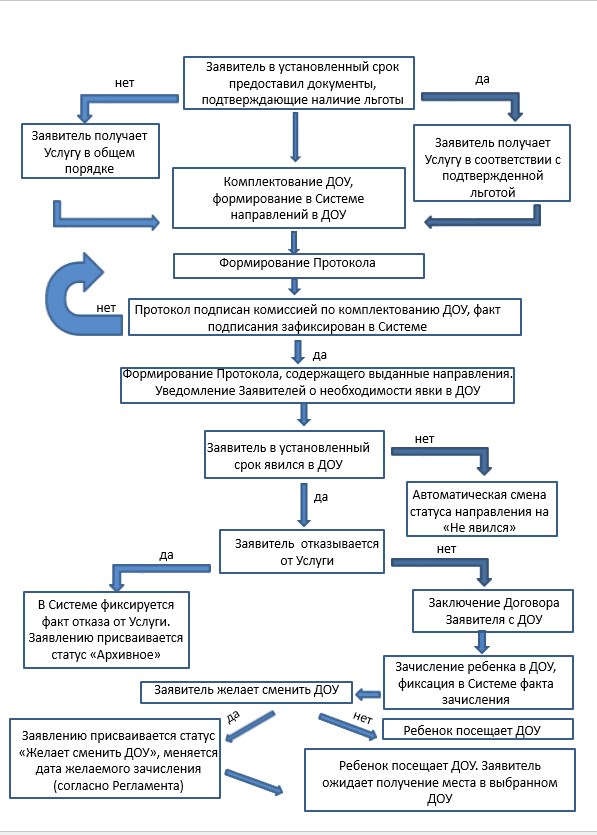 № п/пНаличие права на внеочередное и первоочередное получение Муниципальной услуги или на общих основаниях  Наличие регистрации по месту жительства или по месту пребывания в городском округе Щёлково Московской областиНахождение (пребывание) ребёнка на территории, за которой закреплено указанное в заявлении образовательное учреждение Наличие преимущественного права на получение места в ДОУ1внеочередноезарегистрирован по месту жительствапроживает на территории, закрепленной за ДОУ преимущественное право2внеочередноезарегистрирован по месту жительстване проживает на территории, закрепленной за ДОУпреимущественное право3внеочередноезарегистрирован по месту пребывания (временно)проживает на территории, закрепленной за ДОУ преимущественное право4внеочередноезарегистрирован по месту пребывания (временно)не проживает на территории, закрепленной за ДОУпреимущественное право5внеочередноене зарегистрированпроживает/ не проживает на территории, закрепленной за ДОУпреимущественное право6внеочередноезарегистрирован по месту жительствапроживает на территории, закрепленной за ДОУ без преимущественного права7внеочередноезарегистрирован по месту жительстване проживает на территории, закрепленной за ДОУбез преимущественного права8внеочередноезарегистрирован по месту пребывания (временно)проживает на территории, закрепленной за ДОУ без преимущественного права9внеочередноезарегистрирован по месту пребывания (временно)не проживает на территории, закрепленной за ДОУбез преимущественного права10внеочередноене зарегистрированпроживает/ не проживает на территории, закрепленной за ДОУбез преимущественного права11первоочередноезарегистрирован по месту жительствапроживает на территории, закрепленной за ДОУ преимущественное право12первоочередноезарегистрирован по месту жительстване проживает на территории, закрепленной за ДОУпреимущественное право13первоочередноезарегистрирован по месту пребывания (временно)проживает на территории, закрепленной за ДОУ преимущественное право14первоочередноезарегистрирован по месту пребывания (временно)не проживает на территории, закрепленной за ДОУпреимущественное право15первоочередноене зарегистрированпроживает/ не проживает на территории, закрепленной за ДОУпреимущественное право16первоочередноезарегистрирован по месту жительствапроживает на территории, закрепленной за ДОУ без преимущественного права17первоочередноезарегистрирован по месту жительстване проживает на территории, закрепленной за ДОУбез преимущественного права18первоочередноезарегистрирован по месту пребывания (временно)проживает на территории, закрепленной за ДОУ без преимущественного права19первоочередноезарегистрирован по месту пребывания (временно)не проживает на территории, закрепленной за ДОУбез преимущественного права20первоочередноене зарегистрированпроживает/ не проживает на территории, закрепленной за ДОУбез преимущественного права21на общих основанияхзарегистрирован по месту жительствапроживает на территории, закрепленной за ДОУ преимущественное право22на общих основанияхзарегистрирован по месту жительстване проживает на территории, закрепленной за ДОУпреимущественное право23на общих основанияхзарегистрирован по месту пребывания (временно)проживает на территории, закрепленной за ДОУ преимущественное право24на общих основанияхзарегистрирован по месту пребывания (временно)не проживает на территории, закрепленной за ДОУпреимущественное право25на общих основанияхне зарегистрированпроживает/ не проживает на территории, закрепленной за ДОУпреимущественное право26на общих основанияхзарегистрирован по месту жительствапроживает на территории, закрепленной за ДОУ без преимущественного права27на общих основанияхзарегистрирован по месту жительстване проживает на территории, закрепленной за ДОУбез преимущественного права28на общих основанияхзарегистрирован по месту пребывания (временно)проживает на территории, закрепленной за ДОУ без преимущественного права29на общих основанияхзарегистрирован по месту пребывания (временно)не проживает на территории, закрепленной за ДОУбез преимущественного права30на общих основанияхне зарегистрированпроживает/ не проживает на территории, закрепленной за ДОУбез преимущественного праваМуниципальная услуга–Муниципальная услуга по приему заявлений, постановке на учет и направлению детей в образовательные организации, реализующие образовательную программу дошкольного образования, расположенные на территории городского округа Щёлково Московской области;Административный регламент–Административный регламент по предоставлению Муниципальной услуги по приему заявлений, постановке на учет и направлению детей в образовательные организации, реализующие образовательную программу дошкольного образования, расположенные на территории городского округа Щёлково Московской области;Заявитель–лицо, обращающееся с заявлением о предоставлении Муниципальной услуги;Заявитель, зарегистрированный в ЕСИА–лицо, обращающееся с заявлением о предоставлении Муниципальной услуги, имеющее учетную запись в ЕСИА, прошедшую проверку, а личность пользователя подтверждена надлежащим образом (в любом из центров обслуживания Российской Федерации или МФЦ Московской области);Заявитель, незарегистрированный в ЕСИА–лицо, обращающееся с заявлением о предоставлении Муниципальной услуги, не имеющее учетную запись в ЕСИА, либо зарегистрированный в ЕСИА без прохождения проверки, и подтверждения личности пользователя надлежащим образом;Администрация–Администрация городского округа Щёлково Московской области;Подразделение–Комитет по образованию Администрации городского округа Щёлково Московской области;МФЦ–многофункциональный центр предоставления государственных и муниципальных услуг;Сеть Интернет–информационно-телекоммуникационная сеть «Интернет»;РПГУ–государственная информационная система Московской области «Портал государственных и муниципальных услуг Московской области», расположенная в сети Интернет по адресу http://uslugi.mosreg.ru;ЕПГУ–федеральная государственная информационная система «Единый портал государственных и муниципальных услуг (функций)», расположенная в сети Интернет по адресу http://www.gosuslugi.ru;Заявление–запрос о предоставлении Муниципальной услуги, представленный любым предусмотренным Административным регламентом способом;Органы власти –государственные органы, участвующие в предоставлении государственных услуг;Органы местного самоуправления–органы местного самоуправления Московской области, участвующие в предоставлении муниципальных услуг;ЕИСДОУ–Единая информационная система управления дошкольными образовательными организациями Московской области;Личный кабинет–сервис РПГУ, позволяющий Заявителю получать информацию о ходе обработки заявлений, поданных посредством РПГУ;ЕСИА–федеральная государственная информационная система «Единая система идентификации и аутентификации в инфраструктуре, обеспечивающей информационно-технологическое взаимодействие информационных систем, используемых для предоставления государственных и муниципальных услуг в электронной форме»;Файл документа–электронный образ документа, полученный путем сканирования документа в бумажной форме;Электронный образ документа-электронная версия документа, полученная путем сканирования бумажного носителя;Льготное получение услуги–получение услуги гражданами, имеющими в соответствии с законодательством Российской Федерации право на внеочередное, первоочередное или преимущественное направление ребенка в ДОУ;ДОУОчередность     Закрепленнаятерритория  –––дошкольное образовательное учреждение, реализующее программу дошкольного образования, расположенное на территории городского округа Щёлково Московской области;список детей, поставленных на учет для предоставления места в ДОУ в текущем учебном году, но таким местом не обеспеченных на дату начала учебного года (1 сентября текущего учебного года);конкретная территория, за которой распорядительным актом органа местного самоуправления закреплена (ны) ДОУ.Класс документаВиды документовОбщие описания документовПри подаче через РПГУ и ЕПГУПри подаче через РПГУ и ЕПГУКласс документаВиды документовОбщие описания документовпри подаче на РПГУ, ЕПГУпри сверке в ПодразделениеЗаявлениеЗаявлениеЗаявление должно быть оформлено в электронной форме, представленной на ЕПГУ, РПГУЗаполняется интерактивная форма заявленияОригинал заявления не предоставляетсяДокумент, удостоверяющий личность Заявителя (представителя Заявителя) Паспорт гражданина Российской Федерации Паспорт должен быть оформлен в соответствии с Постановлением Правительства РФ от 8 июля 1997 г. № 828 «Об утверждении Положения о паспорте гражданина Российской Федерации, образца бланка и описания паспорта гражданина Российской Федерации».Предоставляется электронный образ 2 и 3 страниц паспорта РФ. Оригинал не предоставляетсяДокумент, удостоверяющий личность Заявителя (представителя Заявителя) Временное удостоверение личности гражданина Российской Федерации Форма утверждена приказом МВД России от 13.11.2017№ 851 "Об утверждении Административного регламента Министерства внутренних дел Российской Федерации по предоставлению государственной услуги по выдаче, замене паспортов гражданина Российской Федерации, удостоверяющих личность гражданина Российской Федерации на территории Российской Федерации» Предоставляется электронный образ документаОригинал не предоставляется Документ, удостоверяющий личность Заявителя (представителя Заявителя) Свидетельство о предоставлении временного убежища на территории Российской Федерации Форма бланка утверждена приказом МВД России от 28.09.2017 № 741 «Об утверждении Порядка оформления, выдачи и обмена свидетельства о предоставлении временного убежища на территории Российской Федерации и форм документов, выдаваемых иностранным гражданам и лицам без гражданства, обратившимся за предоставлением временного убежища на территории Российской Федерации» Предоставляется электронный образ документаОригинал не предоставляетсяДокумент, удостоверяющий личность Заявителя (представителя Заявителя) Справка о принятии к рассмотрению заявления о выдаче вида на жительство (продлении вида на жительство)Форма утверждена приказом МВД России от 09.11.2017 
№ 846 «Об утверждении Административного регламента Министерства внутренних дел Российской Федерации по предоставлению государственной услуги по выдаче иностранным гражданам и лицам без гражданства вида на жительство в Российской Федерации» Предоставляется электронный образ документа.Оригинал не предоставляетсяДокумент, удостоверяющий личность Заявителя (представителя Заявителя) Вид на жительство лица без гражданства, содержащий электронный носитель информацииОбразец бланка утвержден приказом МВД России от 09.08.2017 № 617 «Об утверждении форм бланков вида на жительство» Предоставляется электронный образ документаОригинал не предоставляетсяДокумент, удостоверяющий личность Заявителя (представителя Заявителя) Разрешение на временное проживание, выдаваемое лицу без гражданства (с отметкой о разрешении на временное проживание)Форма утверждена приказом МВД России от 27.11.2017 № 891 «Об утверждении Административного регламента Министерства внутренних дел Российской Федерации по предоставлению государственной услуги по выдаче иностранным гражданам и лицам без гражданства разрешения на временное проживание в Российской Федерации, а также форм отметки и бланка документа о разрешении на временное проживание в Российской Федерации» Предоставляется электронный образ документаОригинал не предоставляетсяДокумент, удостоверяющий личность Заявителя (представителя Заявителя) Вид на жительство, выдаваемое иностранному гражданину (дубликат вида на жительство)Образец бланка утвержден приказом МВД России от 09.08.2017 № 617 «Об утверждении форм бланков вида на жительство» Предоставляется электронный образ документаОригинал не предоставляетсяСправка о рассмотрении заявления о предоставлении временного убежища на территории Российской ФедерацииФорма справки утверждена приказом МВД России от 28.09.2017 № 741 «Об утверждении Порядка оформления, выдачи и обмена свидетельства о предоставлении временного убежища на территории Российской Федерации и форм документов, выдаваемых иностранным гражданам и лицам без гражданства, обратившимся за предоставлением временного убежища на территории Российской Федерации» Предоставляется электронный образ документаОригинал не предоставляетсяДокумент, удостоверяющий полномочия представителяДоверенностьДоверенность должна быть оформлена в соответствии с требованиями законодательства и содержать следующие сведения:- ФИО лица, выдавшего доверенность;- ФИО лица, уполномоченного по доверенности;- Данные документов, удостоверяющих личность этих лиц;- Объем полномочий представителя, включающий право на подачу заявления о предоставлении Муниципальной услуги;-Дата выдачи доверенности;- Подпись лица, выдавшего доверенность.Доверенность должна быть нотариально заверена. Предоставляется электронный образ доверенности. Оригинал не предоставляетсяДокумент, удостоверяющий полномочия представителяСвидетельство о рождении ребенкаПостановление Правительства Российской Федерации от 31.10.1998 № 1274 «Об утверждении форм бланков заявлений о государственной регистрации актов гражданского состояния, справок и иных документов, подтверждающих государственную регистрацию актов гражданского состояния» (с изменениями на 12 октября 2018 года)Предоставляется электронный образ. Оригинал не предоставляетсяДокумент, удостоверяющий полномочия представителяПостановление органов опеки и попечительства о назначении опекунства.Федеральный закон от 24.04.2008 № 48-ФЗ «Об опеке и попечительстве».Федеральный закон от 16.04.2001 № 44-ФЗ «О государственном банке данных о детях, оставшихся без попечения родителей» с изменениями и дополнениями. Федеральный закон от 21.12.1996г. №159-ФЗ «О дополнительных гарантиях по социальной поддержке детей-сирот и детей, оставшихся без попечения родителей».Семейный кодекс Российской Федерации от 29.12.1995 г. № 223-ФЗ (ред. О 29.05.2019)Предоставляется электронный образ. Оригинал не предоставляетсяДоговор о приемной семье или распоряжение органа опекиФедеральный закон от 24.04.2008 № 48-ФЗ «Об опеке и попечительстве».Федеральный закон от 16.04.2001 № 44-ФЗ «О государственном банке данных о детях, оставшихся без попечения родителей».Федеральный закон от 21.12.1996г. №159-ФЗ «О дополнительных гарантиях по социальной поддержке детей-сирот и детей, оставшихся без попечения родителей» Семейный кодекс Российской Федерации от 29.12.1995 г. № 223-ФЗ (ред. О 29.05.2019)Предоставляется электронный образ документа Оригинал не предоставляетсяДокументы, подтверждающие факт рожденияСвидетельство о рождении ребенка на территории Российской ФедерацииФорма бланка утверждена приказом Минюста России от 13.08.2018 № 167 «Об утверждении форм бланков свидетельств о государственной регистрации актов гражданского состояния» Предоставляется электронный образ документаОригинал не предоставляетсяДокументы, подтверждающие факт рожденияСвидетельство о рождении ребенка, выданное консульским учреждением Российской Федерации за пределами территории Российской ФедерацииПри рождении ребенка на территории иностранного государстваПредоставляется электронный образ документаОригинал не предоставляетсяДокументы, подтверждающие факт рожденияДокумент, подтверждающий факт рождения и регистрации ребенка, выданный и удостоверенный штампом «апостиль» компетентным органом иностранного государства, с удостоверенным в установленном законодательством Российской Федерации переводом на русский языкПри рождении ребенка на территории иностранного государства-участника Конвенции, отменяющей требование при рождении ребенка на территории иностранного государства, не являющегося участником указанной в настоящем подпункте Конвенции, отменяющей требование легализации иностранных официальных документов, заключенной в Гааге 5 октября 1961 года легализации иностранных официальных документов, заключенной в Гааге 5 октября 1961 годаПредоставляется электронный образ документаОригинал не предоставляетсяДокументы, подтверждающие факт рожденияДокумент, подтверждающий факт рождения и регистрации ребенка, выданный компетентным органом иностранного государства, переведенный на русский язык и легализованный консульским учреждением Российской Федерации за пределами территории Российской ФедерацииПри рождении ребенка на территории иностранного государства, являющегося участником Конвенции о правовой помощи и правовых отношениях по гражданским, семейным и уголовным делам, заключенной в городе Минске 22 января 1993 годаПредоставляется электронный образ документаОригинал не предоставляетсяДокументы, подтверждающие факт рожденияДокумент, подтверждающий факт рождения и регистрации ребенка, выданный компетентным органом иностранного государства, переведенный на русский язык и скрепленный гербовой печатьюПредоставляется электронный образ документаОригинал не предоставляетсяДокумент, подтверждающий потребность в предоставлении места в группе компенсирующего или комбинированного вида Заключение (рекомендации) ПМПКФедеральный закон № 273-ФЗ «Об образовании в Российской Федерации»Предоставляется электронный образПредоставляется оригинал документа перед началом комплектования или электронный образ.Документ, подтверждающий льготу справка с места работы судьи ст. 19 Закона Российской Федерации от 26.06.1992 № 3132-1 «О статусе судей в Российской Федерации»Предоставляется электронный образПредоставляется оригинал документа перед началом комплектования ДОУДокумент, подтверждающий льготу справка с места работы прокурорского работника ст. 44, Федерального закона от 17.01.1992 № 2202-1 «О прокуратуре Российской Федерации»Предоставляется электронный образ Предоставляется оригинал документа перед началом комплектования ДОУДокумент, подтверждающий льготу справка с места работы сотрудника Следственного комитета ст. 35 Федерального закона от 28.12.2010 № 403-ФЗ «О Следственном комитете Российской Федерации»Предоставляется электронный образ Предоставляется оригинал документа перед началом комплектования ДОУДокумент, подтверждающий льготу справка с места службы погибших (пропавших без вести), умерших, ставших инвалидами, сотрудников и военнослужащих из числа, указанных в пункте 1 постановления Правительства Российской Федерации от 09.02.2004 № 65 «О дополнительных гарантиях и компенсациях военнослужащим и сотрудникам федеральных органов исполнительной власти, участвующим в контртеррористических операциях и обеспечивающим правопорядок и общественную безопасность на территории Северокавказского региона Российской Федерации»;пункт 1 постановления Правительства Российской Федерации от 09.02.2004 № 65 «О дополнительных гарантиях и компенсациях военнослужащим и сотрудникам федеральных органов исполнительной власти, участвующим в контртеррористических операциях и обеспечивающим правопорядок и общественную безопасность на территории Северо-Кавказского региона Российской Федерации»Предоставляется электронный образ Предоставляется оригинал документа перед началом комплектования ДОУДокумент, подтверждающий льготу справка с места службы военнослужащих и сотрудников органов внутренних дел, государственной противопожарной службы, уголовно-исполнительной системы, непосредственно участвовавших в борьбе с терроризмом на территории Республики Дагестан и погибших (пропавших без вести), умерших, ставших инвалидами в связи с выполнением служебных обязанностей пункт 1 постановления Правительства Российской Федерации от 09.02.2004 № 65 «О дополнительных гарантиях и компенсациях военнослужащим и сотрудникам федеральных органов исполнительной власти, участвующим в контртеррористических операциях и обеспечивающим правопорядок и общественную безопасность на территории Северо-Кавказского региона Российской Федерации»Постановление Правительства Российской Федерации от 25.08.1999 № 936 «О дополнительных мерах по социальной защите членов семей военнослужащих и сотрудников органов внутренних дел, Государственной противопожарной службы, уголовно-исполнительной системы, непосредственно участвовавших в борьбе с терроризмом на территории Республики Дагестан и погибших (пропавших без вести), умерших, ставших инвалидами в связи с выполнением служебных обязанностей»Предоставляется электронный образПредоставляется оригинал документа перед началом комплектования ДОУДокумент, подтверждающий льготу Справка с места работы сотрудника полицииФедеральный закон «О полиции» от 07.02.2011 № 3-ФЗ статья 6.46. Предоставляется электронный образ Предоставляется оригинал документа перед началом комплектования ДОУДокумент, подтверждающий льготу Справка с места службы сотрудников, имеющих специальные звания и проходящих службу в учреждениях и органах уголовно-исполнительной системы, федеральной противопожарной службе Государственной противопожарной службы и таможенных органах Российской ФедерацииФедеральный закон Российской Федерации от 30.12.2012 № 283-ФЗ «О социальных гарантиях сотрудникам некоторых федеральных органов исполнительной власти и внесении изменений в отдельные законодательные акты Российской Федерации»;Предоставляется электронный образ Предоставляется оригинал документа перед началом комплектования ДОУДокумент, подтверждающий льготу Справка с места службы сотрудников, имеющих специальные звания и проходящих службу в учреждениях и органах уголовно-исполнительной системы, федеральной противопожарной службе Государственной противопожарной службы и таможенных органах Российской ФедерацииФедеральный закон Российской Федерации от 30.12.2012 № 283-ФЗ «О социальных гарантиях сотрудникам некоторых федеральных органов исполнительной власти и внесении изменений в отдельные законодательные акты Российской Федерации»;Предоставляется электронный образ Предоставляется оригинал документа перед началом комплектования ДОУДокумент, подтверждающий льготу Справка с места службы сотрудников, имеющих специальные звания и проходящих службу в учреждениях и органах уголовно-исполнительной системы, федеральной противопожарной службе Государственной противопожарной службы и таможенных органах Российской ФедерацииФедеральный закон Российской Федерации от 30.12.2012 № 283-ФЗ «О социальных гарантиях сотрудникам некоторых федеральных органов исполнительной власти и внесении изменений в отдельные законодательные акты Российской Федерации»;Предоставляется электронный образ Предоставляется оригинал документа перед началом комплектования ДОУДокумент, подтверждающий льготу Справка с места службы военнослужащихст. 19, Федерального закона от 27.05.1998 № 76-ФЗ «О статусе военнослужащих»Предоставляется электронный образПредоставляется оригинал документа перед началом комплектования ДОУДокументы, подтверждающие регистрацию ребенка по месту жительства или по месту пребыванияСвидетельство о регистрации по месту жительства или по месту пребывания Форма бланка утверждена Приказом МВД России от 31.12.2017 № 984 «Об утверждении Административного регламента предоставления Министерства внутренних дел Российской Федерации по предоставлению государственной услуги по регистрационному учету граждан Российской Федерации по месту пребывания и по месту жительства в пределах Российской Федерации»Предоставляется электронный образОригинал не предоставляетсяДокументы, подтверждающие льготуУдостоверение гражданина, подвергшихся воздействию радиации вследствие катастрофы на Чернобыльской АЭСст. 14. Закона Российской Федерации от 15.05.1991 № 1244-1 «О социальной защите граждан, подвергшихся воздействию радиации вследствие катастрофы на Чернобыльской АЭС»);Предоставляется электронный образПредоставляется оригинал документа перед началом комплектования ДОУДокументы, подтверждающие льготуСправка об инвалидности ребенка или одного из родителей ребенка, являющегося инвалидом Указ Президента Российской Федерации от 02.10.1992 № 1157 «О дополнительных мерах государственной поддержки инвалидов» Предоставляется электронный образПредоставляется оригинал документа перед началом комплектования ДОУДокументы, подтверждающие льготуУдостоверение многодетной семьи или справка органов социальной защиты населения о приравнивании к многодетным семьям Указ Президента Российской Федерации от 05.05.1992 № 431 «О мерах по социальной поддержке многодетных семей»Предоставляется электронный образПредоставляется оригинал документа перед началом комплектования ДОУДокументы, подтверждающие льготуУдостоверение гражданина, подвергшихся воздействию радиации вследствие аварии в 1957 году на производственном объединении «Маяк» и сбросов радиоактивных отходов в реку Течаст. 3 Федерального закона от 26.11.1998 № 175-ФЗ «О социальной защите граждан Российской Федерации, подвергшихся воздействию радиации вследствие аварии в 1957 году на производственном объединении «Маяк» и сбросов радиоактивных отходов в реку Теча»Приказ МЧС РФ от 24 апреля 2000 г. N 229 "Об утверждении Положения о порядке оформления и выдачи удостоверений гражданам, подвергшимся воздействию радиации вследствие аварии в 1957 году на производственном объединении "Маяк" и сбросов радиоактивных отходов в реку Теча"Предоставляется электронный образПредоставляется оригинал документа перед началом комплектования ДОУМесто выполнения процедуры/ используемая ИСАдминистративные действияСредний срок выполненияСредняя трудоемкость выполнения                             Содержание действияРПГУ/ЕПГУ/КомитетЛичный приём/ЕИСДОУПоступление документов1 день1 деньЗаявитель (представитель Заявителя) направляет Заявление и документы, необходимые для предоставления Муниципальной услуги, в электронном виде через РПГУ/ЕПГУ.Предоставляет документы, необходимые для предоставления Муниципальной услуги, при личном обращении в Комитет.Оператор оказывает помощь заявителю по внесению необходимой информации в личном кабинете на портале госуслуги,Требования к документам в электронном виде установлены пункте 19 настоящего Административного регламента.Требования к документам, предоставляемым на личном приеме, установлены пункте 10 настоящего Административного регламента.Заявитель (представитель Заявителя) может воспользоваться бесплатным доступом к РПГУ/ЕПГУ, обратившись в любой МФЦ на территории Московской области.Заявление и прилагаемые документы поступают в интегрированную с РПГУ/ЕПГУ в ЕИСДОУ. Осуществляется переход к административной процедуре «Обработка и предварительное рассмотрение документов».Место выполнения процедуры/ используемая ИСАдминистративные действияСредний срок выполненияСредняя трудоемкость выполненияСодержание действияКомитет/ ЕИСДОУПроверка комплекта представленных Заявителем (представителем Заявителя) электронных документов, поступивших от РПГУ/ЕПГУДень поступления документов15 минутПри поступлении электронных документов от РПГУ/ЕПГУ специалист Комитета, ответственный за прием и проверку поступивших документов в целях предоставления Муниципальной услуги:1) устанавливает предмет обращения, полномочия представителя Заявителя;2) проверяет правильность оформления Заявления, комплектность представленных документов, необходимых для предоставления Муниципальной услуги, и соответствие их установленным Административным регламентом требованиям.Место выполнения процедуры/ используемая ИСАдминистративные действияСредний срок выполненияСредняя трудоемкость выполненияСодержание действияКомитет / ЕИСДОУОпределение возможности предоставления Муниципальной услуги1 рабочий день20 минутСпециалист Комитета, ответственный за предоставление Муниципальной услуги, на основании комплекта документов, определяет возможность предоставления Муниципальной услуги не позднее 7 рабочих дней со дня поступления Заявления в Комитет.Место выполнения процедуры/ используемая ИСАдминистративные действияСредний срок выполненияСредняя трудоемкость выполненияСодержание действияКомитет / ЕИСДОУ/личный кабинет РПГУ/ЕПГУНаправление решения о предоставлении Муниципальной услуги либо об отказе в предоставлении Муниципальной услугидень принятия решения5 минутРешение о предоставлении Муниципальной услуги либо решение об отказе в предоставлении Муниципальной услуги в виде электронного документа направляется Заявителю (представителю Заявителя) на электронную почту или в Личный кабинет Заявителя (представителя Заявителя) на РПГУ, ЕПГУ в автоматическом режиме.Срок предоставления Муниципальной услуги составляет 7 рабочих дней со дня регистрации Заявления в Комитете.Место выполнения процедуры/ используемая ИСАдминистративные действияСредний срок выполненияСредняя трудоемкость выполненияСодержание действияЕИСДОУФормирование протокола 1 день1 деньФормируется протокол для направления детей в ДОУ в автоматическом режиме посредством ЕИСДОУ. На основании заявлений родителей (законных представителей) формируется единый электронный реестр заявлений по каждому ДОУ по учебным годам с учетом следующих данных:а) даты желаемого поступления ребенка в ДОУ, заявленного на начало учебного года б) возрастных категорий детей и возрастных групп на начало учебного года;в) даты постановки на учет ребенка для поступления в ДОУ;г) наличия льготы для получения услуги;д) наличия свободных мест в ДОУ для каждой возрастной категории детей в соответствующей возрастной группе;е) регистрации по месту жительства на территории, закрепленной за ДОУ городского округа Щёлково Московской области;ж) регистрации по месту жительства на территории городского округа Щёлково Московской области, при отсутствии регистрации по месту жительства на территории, закрепленной за ДОУ;з) регистрации по месту пребывания на территории городского округа Щёлково Московской области, закрепленной за ДОУ;и) регистрации по месту пребывания на территории городского округа Щёлково Московской области, при отсутствии регистрации по месту пребывания на территории, закрепленной за ДОУ.Место выполнения процедуры/ используемая ИСАдминистративные действияСредний срок выполненияСредняя трудоемкость выполненияСодержание действияКомитет/ ЕИСДОУ/личный кабинет РПГУ/ЕПГУНаправление решения о предоставлении Муниципальной услуги1 день1 деньРешение о предоставлении Муниципальной услуги в виде электронного документа направляется Заявителю (представителю Заявителя) на электронную почту или в Личный кабинет Заявителя (представителя Заявителя) на РПГУ, ЕПГУ. Срок предоставления Муниципальной услуги составляет 30 календарных дней со дня опубликования Протокола